2024-2025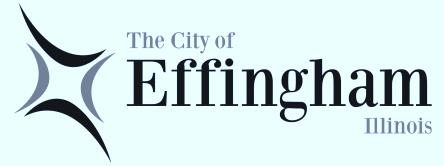  liqu0r license Application2024-2025 liqu0r license Application2024-2025 liqu0r license Application2024-2025 liqu0r license Application2024-2025 liqu0r license Application2024-2025 liqu0r license Application2024-2025 liqu0r license Application2024-2025 liqu0r license Application2024-2025 liqu0r license Application2024-2025 liqu0r license Application2024-2025 liqu0r license Application2024-2025 liqu0r license Application2024-2025 liqu0r license Application2024-2025 liqu0r license Application2024-2025 liqu0r license Application2024-2025 liqu0r license Application2024-2025 liqu0r license Application2024-2025 liqu0r license Applicationclassifications/feesclassifications/feesclassifications/feesclassifications/feesclassifications/feesclassifications/feesclassifications/feesclassifications/feesclassifications/feesclassifications/feesclassifications/feesclassifications/feesclassifications/feesclassifications/feesclassifications/feesclassifications/feesclassifications/feesclassifications/feesClass of LicenseClass of LicenseClass of LicenseClass of LicenseClass of LicenseAnnual FeeAnnual FeeAnnual FeeAnnual FeeAnnual FeeAnnual FeeAnnual FeeAnnual FeeAnnual FeeApplication FeeApplication FeeApplication FeeApplication Fee        Class B (Bar/Tavern License - Consumption Sales Only)        Class B (Bar/Tavern License - Consumption Sales Only)        Class B (Bar/Tavern License - Consumption Sales Only)        Class B (Bar/Tavern License - Consumption Sales Only)        Class B (Bar/Tavern License - Consumption Sales Only)$1,000$1,000$1,000$1,000$1,000$1,000$1,000$1,000$1,000$1,000$1,000$1,000$1,000        Class B-1 (Bar/Tavern License - Consumption Sales and Package Sales)        Class B-1 (Bar/Tavern License - Consumption Sales and Package Sales)        Class B-1 (Bar/Tavern License - Consumption Sales and Package Sales)        Class B-1 (Bar/Tavern License - Consumption Sales and Package Sales)        Class B-1 (Bar/Tavern License - Consumption Sales and Package Sales)$1,400$1,400$1,400$1,400$1,400$1,400$1,400$1,400$1,400$1,000$1,000$1,000$1,000        Class B/E (Bar/Tavern/Extended Premises License – Consumption Sales and Package Sales)        Class B/E (Bar/Tavern/Extended Premises License – Consumption Sales and Package Sales)        Class B/E (Bar/Tavern/Extended Premises License – Consumption Sales and Package Sales)        Class B/E (Bar/Tavern/Extended Premises License – Consumption Sales and Package Sales)        Class B/E (Bar/Tavern/Extended Premises License – Consumption Sales and Package Sales)$1,500$1,500$1,500$1,500$1,500$1,500$1,500$1,500$1,500$1,000$1,000$1,000$1,000        Class BP (Brew Pub License - Consumption Sales and Package Sales)         Class BP (Brew Pub License - Consumption Sales and Package Sales)         Class BP (Brew Pub License - Consumption Sales and Package Sales)         Class BP (Brew Pub License - Consumption Sales and Package Sales)         Class BP (Brew Pub License - Consumption Sales and Package Sales) $1,000$1,000$1,000$1,000$1,000$1,000$1,000$1,000$1,000$1,000$1,000$1,000$1,000        Class BP/E (Brew Pub/Extended Premises License - Consumption Sales and Package Sales)         Class BP/E (Brew Pub/Extended Premises License - Consumption Sales and Package Sales)         Class BP/E (Brew Pub/Extended Premises License - Consumption Sales and Package Sales)         Class BP/E (Brew Pub/Extended Premises License - Consumption Sales and Package Sales)         Class BP/E (Brew Pub/Extended Premises License - Consumption Sales and Package Sales) $1,000$1,000$1,000$1,000$1,000$1,000$1,000$1,000$1,000$1,000$1,000$1,000$1,000        Class C (Club License - Consumption Sales Only)        Class C (Club License - Consumption Sales Only)        Class C (Club License - Consumption Sales Only)        Class C (Club License - Consumption Sales Only)        Class C (Club License - Consumption Sales Only)$850$850$850$850$850$850$850$850$850$1,000$1,000$1,000$1,000        Class C-1 (Club License - Consumption Sales and Package Sales)        Class C-1 (Club License - Consumption Sales and Package Sales)        Class C-1 (Club License - Consumption Sales and Package Sales)        Class C-1 (Club License - Consumption Sales and Package Sales)        Class C-1 (Club License - Consumption Sales and Package Sales)$1,050$1,050$1,050$1,050$1,050$1,050$1,050$1,050$1,050$1,000$1,000$1,000$1,000        Class C/E (Club/Extended Premises License -Consumption Sales and Package Sales)        Class C/E (Club/Extended Premises License -Consumption Sales and Package Sales)        Class C/E (Club/Extended Premises License -Consumption Sales and Package Sales)        Class C/E (Club/Extended Premises License -Consumption Sales and Package Sales)        Class C/E (Club/Extended Premises License -Consumption Sales and Package Sales)$1,200$1,200$1,200$1,200$1,200$1,200$1,200$1,200$1,200$1,000$1,000$1,000$1,000        Class CC (Convention Center License - Consumption Sales Only)        Class CC (Convention Center License - Consumption Sales Only)        Class CC (Convention Center License - Consumption Sales Only)        Class CC (Convention Center License - Consumption Sales Only)        Class CC (Convention Center License - Consumption Sales Only)$1,000$1,000$1,000$1,000$1,000$1,000$1,000$1,000$1,000$1,000$1,000$1,000$1,000        Class EEV (Entertainment and Event Venue License - Consumption Sales Only)        Class EEV (Entertainment and Event Venue License - Consumption Sales Only)        Class EEV (Entertainment and Event Venue License - Consumption Sales Only)        Class EEV (Entertainment and Event Venue License - Consumption Sales Only)        Class EEV (Entertainment and Event Venue License - Consumption Sales Only)$1,000$1,000$1,000$1,000$1,000$1,000$1,000$1,000$1,000$1,000$1,000$1,000$1,000        Class G (Golf Course License - Consumption Sales Only)        Class G (Golf Course License - Consumption Sales Only)        Class G (Golf Course License - Consumption Sales Only)        Class G (Golf Course License - Consumption Sales Only)        Class G (Golf Course License - Consumption Sales Only)$1,200$1,200$1,200$1,200$1,200$1,200$1,200$1,200$1,200$1,000$1,000$1,000$1,000        Class HM (Hotel/Motel – Consumption Sales Only)        Class HM (Hotel/Motel – Consumption Sales Only)        Class HM (Hotel/Motel – Consumption Sales Only)        Class HM (Hotel/Motel – Consumption Sales Only)        Class HM (Hotel/Motel – Consumption Sales Only)$1,000$1,000$1,000$1,000$1,000$1,000$1,000$1,000$1,000$1,000$1,000$1,000$1,000        Class M (Retail Merchandise and Grocery Store License - Package Sales Only)        Class M (Retail Merchandise and Grocery Store License - Package Sales Only)        Class M (Retail Merchandise and Grocery Store License - Package Sales Only)        Class M (Retail Merchandise and Grocery Store License - Package Sales Only)        Class M (Retail Merchandise and Grocery Store License - Package Sales Only)$1,000$1,000$1,000$1,000$1,000$1,000$1,000$1,000$1,000$1,000$1,000$1,000$1,000        Class MT (Movie Theater - Consumption Sales Only)        Class MT (Movie Theater - Consumption Sales Only)        Class MT (Movie Theater - Consumption Sales Only)        Class MT (Movie Theater - Consumption Sales Only)        Class MT (Movie Theater - Consumption Sales Only)$1,000$1,000$1,000$1,000$1,000$1,000$1,000$1,000$1,000$1,000$1,000$1,000$1,000        Class P (Package Store License - Package Sales Only)        Class P (Package Store License - Package Sales Only)        Class P (Package Store License - Package Sales Only)        Class P (Package Store License - Package Sales Only)        Class P (Package Store License - Package Sales Only)$1,000$1,000$1,000$1,000$1,000$1,000$1,000$1,000$1,000$1,000$1,000$1,000$1,000        Class P-1 (Package Store/Wine Tasting License - Package Sales and Limited Consumption Sales)        Class P-1 (Package Store/Wine Tasting License - Package Sales and Limited Consumption Sales)        Class P-1 (Package Store/Wine Tasting License - Package Sales and Limited Consumption Sales)        Class P-1 (Package Store/Wine Tasting License - Package Sales and Limited Consumption Sales)        Class P-1 (Package Store/Wine Tasting License - Package Sales and Limited Consumption Sales)$1,400$1,400$1,400$1,400$1,400$1,400$1,400$1,400$1,400$1,000$1,000$1,000$1,000        Class R (Restaurant License - Consumption Sales Only)        Class R (Restaurant License - Consumption Sales Only)        Class R (Restaurant License - Consumption Sales Only)        Class R (Restaurant License - Consumption Sales Only)        Class R (Restaurant License - Consumption Sales Only)$1,000$1,000$1,000$1,000$1,000$1,000$1,000$1,000$1,000$1,000$1,000$1,000$1,000        Class R-1 (Restaurant License - Consumption Sales and Package Sales)        Class R-1 (Restaurant License - Consumption Sales and Package Sales)        Class R-1 (Restaurant License - Consumption Sales and Package Sales)        Class R-1 (Restaurant License - Consumption Sales and Package Sales)        Class R-1 (Restaurant License - Consumption Sales and Package Sales)$1,400$1,400$1,400$1,400$1,400$1,400$1,400$1,400$1,400$1,000$1,000$1,000$1,000        Class R/E (Restaurant/Extended Premises License - Consumption Sales and Package Sales)        Class R/E (Restaurant/Extended Premises License - Consumption Sales and Package Sales)        Class R/E (Restaurant/Extended Premises License - Consumption Sales and Package Sales)        Class R/E (Restaurant/Extended Premises License - Consumption Sales and Package Sales)        Class R/E (Restaurant/Extended Premises License - Consumption Sales and Package Sales)$1,500$1,500$1,500$1,500$1,500$1,500$1,500$1,500$1,500$1,000$1,000$1,000$1,000        Class T/E (Theatre/Extended Premises License - Consumption Sales Only)        Class T/E (Theatre/Extended Premises License - Consumption Sales Only)        Class T/E (Theatre/Extended Premises License - Consumption Sales Only)        Class T/E (Theatre/Extended Premises License - Consumption Sales Only)        Class T/E (Theatre/Extended Premises License - Consumption Sales Only)$100$100$100$100$100$100$100$100$100$1,000$1,000$1,000$1,000        Class W-1 (Winery/Wine Shop License - Consumption Sales and Package Sales)         Class W-1 (Winery/Wine Shop License - Consumption Sales and Package Sales)         Class W-1 (Winery/Wine Shop License - Consumption Sales and Package Sales)         Class W-1 (Winery/Wine Shop License - Consumption Sales and Package Sales)         Class W-1 (Winery/Wine Shop License - Consumption Sales and Package Sales) $1,400$1,400$1,400$1,400$1,400$1,400$1,400$1,400$1,400$1,000$1,000$1,000$1,000        Class W/E (Winery/Wine Shop/Extended Premises License - Consumption Sales and Package Sales)        Class W/E (Winery/Wine Shop/Extended Premises License - Consumption Sales and Package Sales)        Class W/E (Winery/Wine Shop/Extended Premises License - Consumption Sales and Package Sales)        Class W/E (Winery/Wine Shop/Extended Premises License - Consumption Sales and Package Sales)        Class W/E (Winery/Wine Shop/Extended Premises License - Consumption Sales and Package Sales)$1,500$1,500$1,500$1,500$1,500$1,500$1,500$1,500$1,500$1,000$1,000$1,000$1,000Fingerprinting Fee: No application for license shall be considered, and no license shall be issued until such time as fingerprinting has been completed and documentaion of completion is provided to the City.Fingerprinting Fee: No application for license shall be considered, and no license shall be issued until such time as fingerprinting has been completed and documentaion of completion is provided to the City.Fingerprinting Fee: No application for license shall be considered, and no license shall be issued until such time as fingerprinting has been completed and documentaion of completion is provided to the City.Fingerprinting Fee: No application for license shall be considered, and no license shall be issued until such time as fingerprinting has been completed and documentaion of completion is provided to the City.Fingerprinting Fee: No application for license shall be considered, and no license shall be issued until such time as fingerprinting has been completed and documentaion of completion is provided to the City.$75 per applicant listed on applicationNon-Profit $40 per person listed on application$75 per applicant listed on applicationNon-Profit $40 per person listed on application$75 per applicant listed on applicationNon-Profit $40 per person listed on application$75 per applicant listed on applicationNon-Profit $40 per person listed on application$75 per applicant listed on applicationNon-Profit $40 per person listed on application$75 per applicant listed on applicationNon-Profit $40 per person listed on application$75 per applicant listed on applicationNon-Profit $40 per person listed on application$75 per applicant listed on applicationNon-Profit $40 per person listed on application$75 per applicant listed on applicationNon-Profit $40 per person listed on application$75 per applicant listed on applicationNon-Profit $40 per person listed on application$75 per applicant listed on applicationNon-Profit $40 per person listed on application$75 per applicant listed on applicationNon-Profit $40 per person listed on application$75 per applicant listed on applicationNon-Profit $40 per person listed on applicationMethod of Payment: Payment of fees must be in the form of certified check, cashier check, bank money order, personal money order, or postal money order. No personal or business checks accepted. Please pay to the order of City of Effingham.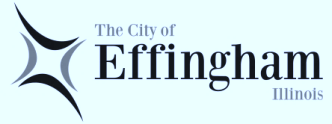 Possible Additional Fees: Change of license classification $500; change of ownership/change of business entity designation $500; expansion of area of licensed premises $100; change of location for licensed premises $100 Method of Payment: Payment of fees must be in the form of certified check, cashier check, bank money order, personal money order, or postal money order. No personal or business checks accepted. Please pay to the order of City of Effingham.Possible Additional Fees: Change of license classification $500; change of ownership/change of business entity designation $500; expansion of area of licensed premises $100; change of location for licensed premises $100 Method of Payment: Payment of fees must be in the form of certified check, cashier check, bank money order, personal money order, or postal money order. No personal or business checks accepted. Please pay to the order of City of Effingham.Possible Additional Fees: Change of license classification $500; change of ownership/change of business entity designation $500; expansion of area of licensed premises $100; change of location for licensed premises $100 Method of Payment: Payment of fees must be in the form of certified check, cashier check, bank money order, personal money order, or postal money order. No personal or business checks accepted. Please pay to the order of City of Effingham.Possible Additional Fees: Change of license classification $500; change of ownership/change of business entity designation $500; expansion of area of licensed premises $100; change of location for licensed premises $100 Method of Payment: Payment of fees must be in the form of certified check, cashier check, bank money order, personal money order, or postal money order. No personal or business checks accepted. Please pay to the order of City of Effingham.Possible Additional Fees: Change of license classification $500; change of ownership/change of business entity designation $500; expansion of area of licensed premises $100; change of location for licensed premises $100 Method of Payment: Payment of fees must be in the form of certified check, cashier check, bank money order, personal money order, or postal money order. No personal or business checks accepted. Please pay to the order of City of Effingham.Possible Additional Fees: Change of license classification $500; change of ownership/change of business entity designation $500; expansion of area of licensed premises $100; change of location for licensed premises $100 Method of Payment: Payment of fees must be in the form of certified check, cashier check, bank money order, personal money order, or postal money order. No personal or business checks accepted. Please pay to the order of City of Effingham.Possible Additional Fees: Change of license classification $500; change of ownership/change of business entity designation $500; expansion of area of licensed premises $100; change of location for licensed premises $100 Method of Payment: Payment of fees must be in the form of certified check, cashier check, bank money order, personal money order, or postal money order. No personal or business checks accepted. Please pay to the order of City of Effingham.Possible Additional Fees: Change of license classification $500; change of ownership/change of business entity designation $500; expansion of area of licensed premises $100; change of location for licensed premises $100 Method of Payment: Payment of fees must be in the form of certified check, cashier check, bank money order, personal money order, or postal money order. No personal or business checks accepted. Please pay to the order of City of Effingham.Possible Additional Fees: Change of license classification $500; change of ownership/change of business entity designation $500; expansion of area of licensed premises $100; change of location for licensed premises $100 Method of Payment: Payment of fees must be in the form of certified check, cashier check, bank money order, personal money order, or postal money order. No personal or business checks accepted. Please pay to the order of City of Effingham.Possible Additional Fees: Change of license classification $500; change of ownership/change of business entity designation $500; expansion of area of licensed premises $100; change of location for licensed premises $100 Method of Payment: Payment of fees must be in the form of certified check, cashier check, bank money order, personal money order, or postal money order. No personal or business checks accepted. Please pay to the order of City of Effingham.Possible Additional Fees: Change of license classification $500; change of ownership/change of business entity designation $500; expansion of area of licensed premises $100; change of location for licensed premises $100 Method of Payment: Payment of fees must be in the form of certified check, cashier check, bank money order, personal money order, or postal money order. No personal or business checks accepted. Please pay to the order of City of Effingham.Possible Additional Fees: Change of license classification $500; change of ownership/change of business entity designation $500; expansion of area of licensed premises $100; change of location for licensed premises $100 Method of Payment: Payment of fees must be in the form of certified check, cashier check, bank money order, personal money order, or postal money order. No personal or business checks accepted. Please pay to the order of City of Effingham.Possible Additional Fees: Change of license classification $500; change of ownership/change of business entity designation $500; expansion of area of licensed premises $100; change of location for licensed premises $100 Method of Payment: Payment of fees must be in the form of certified check, cashier check, bank money order, personal money order, or postal money order. No personal or business checks accepted. Please pay to the order of City of Effingham.Possible Additional Fees: Change of license classification $500; change of ownership/change of business entity designation $500; expansion of area of licensed premises $100; change of location for licensed premises $100 Method of Payment: Payment of fees must be in the form of certified check, cashier check, bank money order, personal money order, or postal money order. No personal or business checks accepted. Please pay to the order of City of Effingham.Possible Additional Fees: Change of license classification $500; change of ownership/change of business entity designation $500; expansion of area of licensed premises $100; change of location for licensed premises $100 Method of Payment: Payment of fees must be in the form of certified check, cashier check, bank money order, personal money order, or postal money order. No personal or business checks accepted. Please pay to the order of City of Effingham.Possible Additional Fees: Change of license classification $500; change of ownership/change of business entity designation $500; expansion of area of licensed premises $100; change of location for licensed premises $100 Method of Payment: Payment of fees must be in the form of certified check, cashier check, bank money order, personal money order, or postal money order. No personal or business checks accepted. Please pay to the order of City of Effingham.Possible Additional Fees: Change of license classification $500; change of ownership/change of business entity designation $500; expansion of area of licensed premises $100; change of location for licensed premises $100 Method of Payment: Payment of fees must be in the form of certified check, cashier check, bank money order, personal money order, or postal money order. No personal or business checks accepted. Please pay to the order of City of Effingham.Possible Additional Fees: Change of license classification $500; change of ownership/change of business entity designation $500; expansion of area of licensed premises $100; change of location for licensed premises $100 APPLICANT INFORMATIONAPPLICANT INFORMATIONAPPLICANT INFORMATIONAPPLICANT INFORMATIONAPPLICANT INFORMATIONAPPLICANT INFORMATIONAPPLICANT INFORMATIONAPPLICANT INFORMATIONAPPLICANT INFORMATIONAPPLICANT INFORMATIONAPPLICANT INFORMATIONAPPLICANT INFORMATIONAPPLICANT INFORMATIONAPPLICANT INFORMATIONAPPLICANT INFORMATIONAPPLICANT INFORMATIONAPPLICANT INFORMATIONAPPLICANT INFORMATIONName of applicant (true legal business name – must be same as for State):Name of applicant (true legal business name – must be same as for State):Name of applicant (true legal business name – must be same as for State):Name of applicant (true legal business name – must be same as for State):Name of applicant (true legal business name – must be same as for State):Name of applicant (true legal business name – must be same as for State):Name of applicant (true legal business name – must be same as for State):Name of applicant (true legal business name – must be same as for State):Name of applicant (true legal business name – must be same as for State):Name of applicant (true legal business name – must be same as for State):Name of applicant (true legal business name – must be same as for State):Name of applicant (true legal business name – must be same as for State):Name of applicant (true legal business name – must be same as for State):Name of applicant (true legal business name – must be same as for State):Name of applicant (true legal business name – must be same as for State):Name of applicant (true legal business name – must be same as for State):Name of applicant (true legal business name – must be same as for State):Name of applicant (true legal business name – must be same as for State):Trade name of business: Trade name of business: Trade name of business: Trade name of business: Trade name of business: Trade name of business: Trade name of business: Trade name of business: Trade name of business: Trade name of business: Trade name of business: Trade name of business: Trade name of business: Trade name of business: Trade name of business: Trade name of business: Trade name of business: Trade name of business: Mailing address:Mailing address:Mailing address:Mailing address:Mailing address:Mailing address:Mailing address:Email Address:Email Address:Email Address:Email Address:Email Address:Email Address:Email Address:Email Address:Email Address:Email Address:Email Address:Address:Address:Address:Address:Address:Address:Address:Address:Address:Address:Address:Address:Address:Address:Address:Address:Address:Address:City:City:City:City:City:State:State:State:State:State:State:State:State:State:ZIP Code:ZIP Code:ZIP Code:ZIP Code:Business phone:Business phone:Business phone:Business phone:Business phone:Business phone:Business phone:Business phone:Business phone:Business phone:Business phone:Business phone:Business phone:Business phone:Business phone:Business phone:Business phone:Business phone:Business address (if different from item #3):Business address (if different from item #3):Business address (if different from item #3):Business address (if different from item #3):Business address (if different from item #3):Business address (if different from item #3):Business address (if different from item #3):Business address (if different from item #3):Business address (if different from item #3):Business address (if different from item #3):Business address (if different from item #3):Business address (if different from item #3):Business address (if different from item #3):Business address (if different from item #3):Business address (if different from item #3):Business address (if different from item #3):Business address (if different from item #3):Business address (if different from item #3):Address:Address:Address:Address:Address:Address:Address:Address:Address:Address:Address:Address:Address:Address:Address:Address:Address:Address:City:City:City:City:City:State:State:State:State:State:State:State:State:State:ZIP Code:ZIP Code:ZIP Code:ZIP Code:If premises are leased, give name and address of property owner and date when lease terminates. Include with this application copy of lease or contract for deed.If premises are leased, give name and address of property owner and date when lease terminates. Include with this application copy of lease or contract for deed.If premises are leased, give name and address of property owner and date when lease terminates. Include with this application copy of lease or contract for deed.If premises are leased, give name and address of property owner and date when lease terminates. Include with this application copy of lease or contract for deed.If premises are leased, give name and address of property owner and date when lease terminates. Include with this application copy of lease or contract for deed.If premises are leased, give name and address of property owner and date when lease terminates. Include with this application copy of lease or contract for deed.If premises are leased, give name and address of property owner and date when lease terminates. Include with this application copy of lease or contract for deed.If premises are leased, give name and address of property owner and date when lease terminates. Include with this application copy of lease or contract for deed.If premises are leased, give name and address of property owner and date when lease terminates. Include with this application copy of lease or contract for deed.If premises are leased, give name and address of property owner and date when lease terminates. Include with this application copy of lease or contract for deed.If premises are leased, give name and address of property owner and date when lease terminates. Include with this application copy of lease or contract for deed.If premises are leased, give name and address of property owner and date when lease terminates. Include with this application copy of lease or contract for deed.If premises are leased, give name and address of property owner and date when lease terminates. Include with this application copy of lease or contract for deed.If premises are leased, give name and address of property owner and date when lease terminates. Include with this application copy of lease or contract for deed.If premises are leased, give name and address of property owner and date when lease terminates. Include with this application copy of lease or contract for deed.If premises are leased, give name and address of property owner and date when lease terminates. Include with this application copy of lease or contract for deed.If premises are leased, give name and address of property owner and date when lease terminates. Include with this application copy of lease or contract for deed.If premises are leased, give name and address of property owner and date when lease terminates. Include with this application copy of lease or contract for deed.Name of property owner:Name of property owner:Name of property owner:Name of property owner:Name of property owner:Name of property owner:Name of property owner:Name of property owner:Name of property owner:Name of property owner:Date when lease terminates:Date when lease terminates:Date when lease terminates:Date when lease terminates:Date when lease terminates:Date when lease terminates:Date when lease terminates:Date when lease terminates:Address:Address:Address:Address:Address:Address:Address:Address:Address:Address:Address:Address:Address:Address:Address:Address:Address:Address:City:City:City:City:City:State:State:State:State:State:State:State:State:State:ZIP Code:ZIP Code:ZIP Code:ZIP Code:Business phone:Business phone:Business phone:Business phone:Business phone:Business phone:Business phone:Business phone:Business phone:Business phone:Business phone:Business phone:Business phone:Business phone:Business phone:Business phone:Business phone:Business phone:Give date you began (or will begin) liquor sales at the above address:Give date you began (or will begin) liquor sales at the above address:Give date you began (or will begin) liquor sales at the above address:Give date you began (or will begin) liquor sales at the above address:Give date you began (or will begin) liquor sales at the above address:Give date you began (or will begin) liquor sales at the above address:Give date you began (or will begin) liquor sales at the above address:Give date you began (or will begin) liquor sales at the above address:Give date you began (or will begin) liquor sales at the above address:Give date you began (or will begin) liquor sales at the above address:Give date you began (or will begin) liquor sales at the above address:Give date you began (or will begin) liquor sales at the above address:Give date you began (or will begin) liquor sales at the above address:Give date you began (or will begin) liquor sales at the above address:Give date you began (or will begin) liquor sales at the above address:Give date you began (or will begin) liquor sales at the above address:Give date you began (or will begin) liquor sales at the above address:Give date you began (or will begin) liquor sales at the above address:Last year’s City liquor license number:Last year’s City liquor license number: State liquor license number:  State liquor license number:  State liquor license number:  State liquor license number:  State liquor license number:  State liquor license number:  State liquor license number:  State liquor license number:  State liquor license number: IL retailer occupation tax number:IL retailer occupation tax number:IL retailer occupation tax number:IL retailer occupation tax number:IL retailer occupation tax number:IL retailer occupation tax number:IL retailer occupation tax number:Federal employer identification number:Federal employer identification number:Federal employer identification number:Federal employer identification number:Federal employer identification number:Is food for human consumption to be sold? Is food for human consumption to be sold? Is food for human consumption to be sold? Is food for human consumption to be sold? Is food for human consumption to be sold? Is food for human consumption to be sold? Is food for human consumption to be sold? Is food for human consumption to be sold? Is food for human consumption to be sold? Is food for human consumption to be sold? Is food for human consumption to be sold? Is food for human consumption to be sold? Is food for human consumption to be sold? Is the location of applicant’s business for which license is sought within 100 feet (property line to property line) of any    school, hospital, home for aged or indigent persons or for war veterans, their wives or children, or any military or naval station, or 100 feet (building to building) from a church?                                                                         Yes          NoIs the location of applicant’s business for which license is sought within 100 feet (property line to property line) of any    school, hospital, home for aged or indigent persons or for war veterans, their wives or children, or any military or naval station, or 100 feet (building to building) from a church?                                                                         Yes          NoIs the location of applicant’s business for which license is sought within 100 feet (property line to property line) of any    school, hospital, home for aged or indigent persons or for war veterans, their wives or children, or any military or naval station, or 100 feet (building to building) from a church?                                                                         Yes          NoIs the location of applicant’s business for which license is sought within 100 feet (property line to property line) of any    school, hospital, home for aged or indigent persons or for war veterans, their wives or children, or any military or naval station, or 100 feet (building to building) from a church?                                                                         Yes          NoIs the location of applicant’s business for which license is sought within 100 feet (property line to property line) of any    school, hospital, home for aged or indigent persons or for war veterans, their wives or children, or any military or naval station, or 100 feet (building to building) from a church?                                                                         Yes          NoIs the location of applicant’s business for which license is sought within 100 feet (property line to property line) of any    school, hospital, home for aged or indigent persons or for war veterans, their wives or children, or any military or naval station, or 100 feet (building to building) from a church?                                                                         Yes          NoIs the location of applicant’s business for which license is sought within 100 feet (property line to property line) of any    school, hospital, home for aged or indigent persons or for war veterans, their wives or children, or any military or naval station, or 100 feet (building to building) from a church?                                                                         Yes          NoIs the location of applicant’s business for which license is sought within 100 feet (property line to property line) of any    school, hospital, home for aged or indigent persons or for war veterans, their wives or children, or any military or naval station, or 100 feet (building to building) from a church?                                                                         Yes          NoIs the location of applicant’s business for which license is sought within 100 feet (property line to property line) of any    school, hospital, home for aged or indigent persons or for war veterans, their wives or children, or any military or naval station, or 100 feet (building to building) from a church?                                                                         Yes          NoIs the location of applicant’s business for which license is sought within 100 feet (property line to property line) of any    school, hospital, home for aged or indigent persons or for war veterans, their wives or children, or any military or naval station, or 100 feet (building to building) from a church?                                                                         Yes          NoIs the location of applicant’s business for which license is sought within 100 feet (property line to property line) of any    school, hospital, home for aged or indigent persons or for war veterans, their wives or children, or any military or naval station, or 100 feet (building to building) from a church?                                                                         Yes          NoIs the location of applicant’s business for which license is sought within 100 feet (property line to property line) of any    school, hospital, home for aged or indigent persons or for war veterans, their wives or children, or any military or naval station, or 100 feet (building to building) from a church?                                                                         Yes          NoIs the location of applicant’s business for which license is sought within 100 feet (property line to property line) of any    school, hospital, home for aged or indigent persons or for war veterans, their wives or children, or any military or naval station, or 100 feet (building to building) from a church?                                                                         Yes          NoIs the location of applicant’s business for which license is sought within 100 feet (property line to property line) of any    school, hospital, home for aged or indigent persons or for war veterans, their wives or children, or any military or naval station, or 100 feet (building to building) from a church?                                                                         Yes          NoIs the location of applicant’s business for which license is sought within 100 feet (property line to property line) of any    school, hospital, home for aged or indigent persons or for war veterans, their wives or children, or any military or naval station, or 100 feet (building to building) from a church?                                                                         Yes          NoIs the location of applicant’s business for which license is sought within 100 feet (property line to property line) of any    school, hospital, home for aged or indigent persons or for war veterans, their wives or children, or any military or naval station, or 100 feet (building to building) from a church?                                                                         Yes          NoIs the location of applicant’s business for which license is sought within 100 feet (property line to property line) of any    school, hospital, home for aged or indigent persons or for war veterans, their wives or children, or any military or naval station, or 100 feet (building to building) from a church?                                                                         Yes          NoIs the location of applicant’s business for which license is sought within 100 feet (property line to property line) of any    school, hospital, home for aged or indigent persons or for war veterans, their wives or children, or any military or naval station, or 100 feet (building to building) from a church?                                                                         Yes          NoIs any applicant, his or her spouse, or any member of the applicant’s household a member or employee of the Police Department of the City of Effingham?                                                                                                   Yes          NoIs any applicant, his or her spouse, or any member of the applicant’s household a member or employee of the Police Department of the City of Effingham?                                                                                                   Yes          NoIs any applicant, his or her spouse, or any member of the applicant’s household a member or employee of the Police Department of the City of Effingham?                                                                                                   Yes          NoIs any applicant, his or her spouse, or any member of the applicant’s household a member or employee of the Police Department of the City of Effingham?                                                                                                   Yes          NoIs any applicant, his or her spouse, or any member of the applicant’s household a member or employee of the Police Department of the City of Effingham?                                                                                                   Yes          NoIs any applicant, his or her spouse, or any member of the applicant’s household a member or employee of the Police Department of the City of Effingham?                                                                                                   Yes          NoIs any applicant, his or her spouse, or any member of the applicant’s household a member or employee of the Police Department of the City of Effingham?                                                                                                   Yes          NoIs any applicant, his or her spouse, or any member of the applicant’s household a member or employee of the Police Department of the City of Effingham?                                                                                                   Yes          NoIs any applicant, his or her spouse, or any member of the applicant’s household a member or employee of the Police Department of the City of Effingham?                                                                                                   Yes          NoIs any applicant, his or her spouse, or any member of the applicant’s household a member or employee of the Police Department of the City of Effingham?                                                                                                   Yes          NoIs any applicant, his or her spouse, or any member of the applicant’s household a member or employee of the Police Department of the City of Effingham?                                                                                                   Yes          NoIs any applicant, his or her spouse, or any member of the applicant’s household a member or employee of the Police Department of the City of Effingham?                                                                                                   Yes          NoIs any applicant, his or her spouse, or any member of the applicant’s household a member or employee of the Police Department of the City of Effingham?                                                                                                   Yes          NoIs any applicant, his or her spouse, or any member of the applicant’s household a member or employee of the Police Department of the City of Effingham?                                                                                                   Yes          NoIs any applicant, his or her spouse, or any member of the applicant’s household a member or employee of the Police Department of the City of Effingham?                                                                                                   Yes          NoIs any applicant, his or her spouse, or any member of the applicant’s household a member or employee of the Police Department of the City of Effingham?                                                                                                   Yes          NoIs any applicant, his or her spouse, or any member of the applicant’s household a member or employee of the Police Department of the City of Effingham?                                                                                                   Yes          NoIs any applicant, his or her spouse, or any member of the applicant’s household a member or employee of the Police Department of the City of Effingham?                                                                                                   Yes          NoIs any member or employee of the Police Department of the City interested in any way, either directly or indirectly, in the license for which is being applied, the premises, or the profits or proceeds from the sale of alcoholic liquor under the license for which is being applied?                                                                                                        Yes          No Is any member or employee of the Police Department of the City interested in any way, either directly or indirectly, in the license for which is being applied, the premises, or the profits or proceeds from the sale of alcoholic liquor under the license for which is being applied?                                                                                                        Yes          No Is any member or employee of the Police Department of the City interested in any way, either directly or indirectly, in the license for which is being applied, the premises, or the profits or proceeds from the sale of alcoholic liquor under the license for which is being applied?                                                                                                        Yes          No Is any member or employee of the Police Department of the City interested in any way, either directly or indirectly, in the license for which is being applied, the premises, or the profits or proceeds from the sale of alcoholic liquor under the license for which is being applied?                                                                                                        Yes          No Is any member or employee of the Police Department of the City interested in any way, either directly or indirectly, in the license for which is being applied, the premises, or the profits or proceeds from the sale of alcoholic liquor under the license for which is being applied?                                                                                                        Yes          No Is any member or employee of the Police Department of the City interested in any way, either directly or indirectly, in the license for which is being applied, the premises, or the profits or proceeds from the sale of alcoholic liquor under the license for which is being applied?                                                                                                        Yes          No Is any member or employee of the Police Department of the City interested in any way, either directly or indirectly, in the license for which is being applied, the premises, or the profits or proceeds from the sale of alcoholic liquor under the license for which is being applied?                                                                                                        Yes          No Is any member or employee of the Police Department of the City interested in any way, either directly or indirectly, in the license for which is being applied, the premises, or the profits or proceeds from the sale of alcoholic liquor under the license for which is being applied?                                                                                                        Yes          No Is any member or employee of the Police Department of the City interested in any way, either directly or indirectly, in the license for which is being applied, the premises, or the profits or proceeds from the sale of alcoholic liquor under the license for which is being applied?                                                                                                        Yes          No Is any member or employee of the Police Department of the City interested in any way, either directly or indirectly, in the license for which is being applied, the premises, or the profits or proceeds from the sale of alcoholic liquor under the license for which is being applied?                                                                                                        Yes          No Is any member or employee of the Police Department of the City interested in any way, either directly or indirectly, in the license for which is being applied, the premises, or the profits or proceeds from the sale of alcoholic liquor under the license for which is being applied?                                                                                                        Yes          No Is any member or employee of the Police Department of the City interested in any way, either directly or indirectly, in the license for which is being applied, the premises, or the profits or proceeds from the sale of alcoholic liquor under the license for which is being applied?                                                                                                        Yes          No Is any member or employee of the Police Department of the City interested in any way, either directly or indirectly, in the license for which is being applied, the premises, or the profits or proceeds from the sale of alcoholic liquor under the license for which is being applied?                                                                                                        Yes          No Is any member or employee of the Police Department of the City interested in any way, either directly or indirectly, in the license for which is being applied, the premises, or the profits or proceeds from the sale of alcoholic liquor under the license for which is being applied?                                                                                                        Yes          No Is any member or employee of the Police Department of the City interested in any way, either directly or indirectly, in the license for which is being applied, the premises, or the profits or proceeds from the sale of alcoholic liquor under the license for which is being applied?                                                                                                        Yes          No Is any member or employee of the Police Department of the City interested in any way, either directly or indirectly, in the license for which is being applied, the premises, or the profits or proceeds from the sale of alcoholic liquor under the license for which is being applied?                                                                                                        Yes          No Is any member or employee of the Police Department of the City interested in any way, either directly or indirectly, in the license for which is being applied, the premises, or the profits or proceeds from the sale of alcoholic liquor under the license for which is being applied?                                                                                                        Yes          No Is any member or employee of the Police Department of the City interested in any way, either directly or indirectly, in the license for which is being applied, the premises, or the profits or proceeds from the sale of alcoholic liquor under the license for which is being applied?                                                                                                        Yes          No Is any law enforcing public official, mayor, member of the City Council or Commission directly or indirectly interested in the business for which license is sought?                                                                                                     Yes          No    Is any law enforcing public official, mayor, member of the City Council or Commission directly or indirectly interested in the business for which license is sought?                                                                                                     Yes          No    Is any law enforcing public official, mayor, member of the City Council or Commission directly or indirectly interested in the business for which license is sought?                                                                                                     Yes          No    Is any law enforcing public official, mayor, member of the City Council or Commission directly or indirectly interested in the business for which license is sought?                                                                                                     Yes          No    Is any law enforcing public official, mayor, member of the City Council or Commission directly or indirectly interested in the business for which license is sought?                                                                                                     Yes          No    Is any law enforcing public official, mayor, member of the City Council or Commission directly or indirectly interested in the business for which license is sought?                                                                                                     Yes          No    Is any law enforcing public official, mayor, member of the City Council or Commission directly or indirectly interested in the business for which license is sought?                                                                                                     Yes          No    Is any law enforcing public official, mayor, member of the City Council or Commission directly or indirectly interested in the business for which license is sought?                                                                                                     Yes          No    Is any law enforcing public official, mayor, member of the City Council or Commission directly or indirectly interested in the business for which license is sought?                                                                                                     Yes          No    Is any law enforcing public official, mayor, member of the City Council or Commission directly or indirectly interested in the business for which license is sought?                                                                                                     Yes          No    Is any law enforcing public official, mayor, member of the City Council or Commission directly or indirectly interested in the business for which license is sought?                                                                                                     Yes          No    Is any law enforcing public official, mayor, member of the City Council or Commission directly or indirectly interested in the business for which license is sought?                                                                                                     Yes          No    Is any law enforcing public official, mayor, member of the City Council or Commission directly or indirectly interested in the business for which license is sought?                                                                                                     Yes          No    Is any law enforcing public official, mayor, member of the City Council or Commission directly or indirectly interested in the business for which license is sought?                                                                                                     Yes          No    Is any law enforcing public official, mayor, member of the City Council or Commission directly or indirectly interested in the business for which license is sought?                                                                                                     Yes          No    Is any law enforcing public official, mayor, member of the City Council or Commission directly or indirectly interested in the business for which license is sought?                                                                                                     Yes          No    Is any law enforcing public official, mayor, member of the City Council or Commission directly or indirectly interested in the business for which license is sought?                                                                                                     Yes          No    Is any law enforcing public official, mayor, member of the City Council or Commission directly or indirectly interested in the business for which license is sought?                                                                                                     Yes          No    Has any manufacturer, importing distributor, or distributor directly or indirectly paid or agreed to pay for this license, advanced money or anything of value, or any credit (other than merchandising credit in the ordinary course of business for a period not to exceed 30 days), or is such person directly or indirectly interested in the ownership, conduct or operation of the place of business?                                                                                                                          Yes          No                                                                                     Has any manufacturer, importing distributor, or distributor directly or indirectly paid or agreed to pay for this license, advanced money or anything of value, or any credit (other than merchandising credit in the ordinary course of business for a period not to exceed 30 days), or is such person directly or indirectly interested in the ownership, conduct or operation of the place of business?                                                                                                                          Yes          No                                                                                     Has any manufacturer, importing distributor, or distributor directly or indirectly paid or agreed to pay for this license, advanced money or anything of value, or any credit (other than merchandising credit in the ordinary course of business for a period not to exceed 30 days), or is such person directly or indirectly interested in the ownership, conduct or operation of the place of business?                                                                                                                          Yes          No                                                                                     Has any manufacturer, importing distributor, or distributor directly or indirectly paid or agreed to pay for this license, advanced money or anything of value, or any credit (other than merchandising credit in the ordinary course of business for a period not to exceed 30 days), or is such person directly or indirectly interested in the ownership, conduct or operation of the place of business?                                                                                                                          Yes          No                                                                                     Has any manufacturer, importing distributor, or distributor directly or indirectly paid or agreed to pay for this license, advanced money or anything of value, or any credit (other than merchandising credit in the ordinary course of business for a period not to exceed 30 days), or is such person directly or indirectly interested in the ownership, conduct or operation of the place of business?                                                                                                                          Yes          No                                                                                     Has any manufacturer, importing distributor, or distributor directly or indirectly paid or agreed to pay for this license, advanced money or anything of value, or any credit (other than merchandising credit in the ordinary course of business for a period not to exceed 30 days), or is such person directly or indirectly interested in the ownership, conduct or operation of the place of business?                                                                                                                          Yes          No                                                                                     Has any manufacturer, importing distributor, or distributor directly or indirectly paid or agreed to pay for this license, advanced money or anything of value, or any credit (other than merchandising credit in the ordinary course of business for a period not to exceed 30 days), or is such person directly or indirectly interested in the ownership, conduct or operation of the place of business?                                                                                                                          Yes          No                                                                                     Has any manufacturer, importing distributor, or distributor directly or indirectly paid or agreed to pay for this license, advanced money or anything of value, or any credit (other than merchandising credit in the ordinary course of business for a period not to exceed 30 days), or is such person directly or indirectly interested in the ownership, conduct or operation of the place of business?                                                                                                                          Yes          No                                                                                     Has any manufacturer, importing distributor, or distributor directly or indirectly paid or agreed to pay for this license, advanced money or anything of value, or any credit (other than merchandising credit in the ordinary course of business for a period not to exceed 30 days), or is such person directly or indirectly interested in the ownership, conduct or operation of the place of business?                                                                                                                          Yes          No                                                                                     Has any manufacturer, importing distributor, or distributor directly or indirectly paid or agreed to pay for this license, advanced money or anything of value, or any credit (other than merchandising credit in the ordinary course of business for a period not to exceed 30 days), or is such person directly or indirectly interested in the ownership, conduct or operation of the place of business?                                                                                                                          Yes          No                                                                                     Has any manufacturer, importing distributor, or distributor directly or indirectly paid or agreed to pay for this license, advanced money or anything of value, or any credit (other than merchandising credit in the ordinary course of business for a period not to exceed 30 days), or is such person directly or indirectly interested in the ownership, conduct or operation of the place of business?                                                                                                                          Yes          No                                                                                     Has any manufacturer, importing distributor, or distributor directly or indirectly paid or agreed to pay for this license, advanced money or anything of value, or any credit (other than merchandising credit in the ordinary course of business for a period not to exceed 30 days), or is such person directly or indirectly interested in the ownership, conduct or operation of the place of business?                                                                                                                          Yes          No                                                                                     Has any manufacturer, importing distributor, or distributor directly or indirectly paid or agreed to pay for this license, advanced money or anything of value, or any credit (other than merchandising credit in the ordinary course of business for a period not to exceed 30 days), or is such person directly or indirectly interested in the ownership, conduct or operation of the place of business?                                                                                                                          Yes          No                                                                                     Has any manufacturer, importing distributor, or distributor directly or indirectly paid or agreed to pay for this license, advanced money or anything of value, or any credit (other than merchandising credit in the ordinary course of business for a period not to exceed 30 days), or is such person directly or indirectly interested in the ownership, conduct or operation of the place of business?                                                                                                                          Yes          No                                                                                     Has any manufacturer, importing distributor, or distributor directly or indirectly paid or agreed to pay for this license, advanced money or anything of value, or any credit (other than merchandising credit in the ordinary course of business for a period not to exceed 30 days), or is such person directly or indirectly interested in the ownership, conduct or operation of the place of business?                                                                                                                          Yes          No                                                                                     Has any manufacturer, importing distributor, or distributor directly or indirectly paid or agreed to pay for this license, advanced money or anything of value, or any credit (other than merchandising credit in the ordinary course of business for a period not to exceed 30 days), or is such person directly or indirectly interested in the ownership, conduct or operation of the place of business?                                                                                                                          Yes          No                                                                                     Has any manufacturer, importing distributor, or distributor directly or indirectly paid or agreed to pay for this license, advanced money or anything of value, or any credit (other than merchandising credit in the ordinary course of business for a period not to exceed 30 days), or is such person directly or indirectly interested in the ownership, conduct or operation of the place of business?                                                                                                                          Yes          No                                                                                     Has any manufacturer, importing distributor, or distributor directly or indirectly paid or agreed to pay for this license, advanced money or anything of value, or any credit (other than merchandising credit in the ordinary course of business for a period not to exceed 30 days), or is such person directly or indirectly interested in the ownership, conduct or operation of the place of business?                                                                                                                          Yes          No                                                                                      Is the applicant or any affiliate, associate, subsidiary or officer, director or other agent directly or indirectly engaged in the manufacture of alcoholic liquor?                                                                                                           Yes          No                                                                                      Is the applicant or any affiliate, associate, subsidiary or officer, director or other agent directly or indirectly engaged in the manufacture of alcoholic liquor?                                                                                                           Yes          No                                                                                      Is the applicant or any affiliate, associate, subsidiary or officer, director or other agent directly or indirectly engaged in the manufacture of alcoholic liquor?                                                                                                           Yes          No                                                                                      Is the applicant or any affiliate, associate, subsidiary or officer, director or other agent directly or indirectly engaged in the manufacture of alcoholic liquor?                                                                                                           Yes          No                                                                                      Is the applicant or any affiliate, associate, subsidiary or officer, director or other agent directly or indirectly engaged in the manufacture of alcoholic liquor?                                                                                                           Yes          No                                                                                      Is the applicant or any affiliate, associate, subsidiary or officer, director or other agent directly or indirectly engaged in the manufacture of alcoholic liquor?                                                                                                           Yes          No                                                                                      Is the applicant or any affiliate, associate, subsidiary or officer, director or other agent directly or indirectly engaged in the manufacture of alcoholic liquor?                                                                                                           Yes          No                                                                                      Is the applicant or any affiliate, associate, subsidiary or officer, director or other agent directly or indirectly engaged in the manufacture of alcoholic liquor?                                                                                                           Yes          No                                                                                      Is the applicant or any affiliate, associate, subsidiary or officer, director or other agent directly or indirectly engaged in the manufacture of alcoholic liquor?                                                                                                           Yes          No                                                                                      Is the applicant or any affiliate, associate, subsidiary or officer, director or other agent directly or indirectly engaged in the manufacture of alcoholic liquor?                                                                                                           Yes          No                                                                                      Is the applicant or any affiliate, associate, subsidiary or officer, director or other agent directly or indirectly engaged in the manufacture of alcoholic liquor?                                                                                                           Yes          No                                                                                      Is the applicant or any affiliate, associate, subsidiary or officer, director or other agent directly or indirectly engaged in the manufacture of alcoholic liquor?                                                                                                           Yes          No                                                                                      Is the applicant or any affiliate, associate, subsidiary or officer, director or other agent directly or indirectly engaged in the manufacture of alcoholic liquor?                                                                                                           Yes          No                                                                                      Is the applicant or any affiliate, associate, subsidiary or officer, director or other agent directly or indirectly engaged in the manufacture of alcoholic liquor?                                                                                                           Yes          No                                                                                      Is the applicant or any affiliate, associate, subsidiary or officer, director or other agent directly or indirectly engaged in the manufacture of alcoholic liquor?                                                                                                           Yes          No                                                                                      Is the applicant or any affiliate, associate, subsidiary or officer, director or other agent directly or indirectly engaged in the manufacture of alcoholic liquor?                                                                                                           Yes          No                                                                                      Is the applicant or any affiliate, associate, subsidiary or officer, director or other agent directly or indirectly engaged in the manufacture of alcoholic liquor?                                                                                                           Yes          No                                                                                      Is the applicant or any affiliate, associate, subsidiary or officer, director or other agent directly or indirectly engaged in the manufacture of alcoholic liquor?                                                                                                           Yes          No                                                                                     Is the applicant or any affiliate, associate, subsidiary or officer, director or other agent engaged directly or indirectly in the business of importing distributor, or distributor of alcoholic liquor?                                                            Yes          No                                                                                     Is the applicant or any affiliate, associate, subsidiary or officer, director or other agent engaged directly or indirectly in the business of importing distributor, or distributor of alcoholic liquor?                                                            Yes          No                                                                                     Is the applicant or any affiliate, associate, subsidiary or officer, director or other agent engaged directly or indirectly in the business of importing distributor, or distributor of alcoholic liquor?                                                            Yes          No                                                                                     Is the applicant or any affiliate, associate, subsidiary or officer, director or other agent engaged directly or indirectly in the business of importing distributor, or distributor of alcoholic liquor?                                                            Yes          No                                                                                     Is the applicant or any affiliate, associate, subsidiary or officer, director or other agent engaged directly or indirectly in the business of importing distributor, or distributor of alcoholic liquor?                                                            Yes          No                                                                                     Is the applicant or any affiliate, associate, subsidiary or officer, director or other agent engaged directly or indirectly in the business of importing distributor, or distributor of alcoholic liquor?                                                            Yes          No                                                                                     Is the applicant or any affiliate, associate, subsidiary or officer, director or other agent engaged directly or indirectly in the business of importing distributor, or distributor of alcoholic liquor?                                                            Yes          No                                                                                     Is the applicant or any affiliate, associate, subsidiary or officer, director or other agent engaged directly or indirectly in the business of importing distributor, or distributor of alcoholic liquor?                                                            Yes          No                                                                                     Is the applicant or any affiliate, associate, subsidiary or officer, director or other agent engaged directly or indirectly in the business of importing distributor, or distributor of alcoholic liquor?                                                            Yes          No                                                                                     Is the applicant or any affiliate, associate, subsidiary or officer, director or other agent engaged directly or indirectly in the business of importing distributor, or distributor of alcoholic liquor?                                                            Yes          No                                                                                     Is the applicant or any affiliate, associate, subsidiary or officer, director or other agent engaged directly or indirectly in the business of importing distributor, or distributor of alcoholic liquor?                                                            Yes          No                                                                                     Is the applicant or any affiliate, associate, subsidiary or officer, director or other agent engaged directly or indirectly in the business of importing distributor, or distributor of alcoholic liquor?                                                            Yes          No                                                                                     Is the applicant or any affiliate, associate, subsidiary or officer, director or other agent engaged directly or indirectly in the business of importing distributor, or distributor of alcoholic liquor?                                                            Yes          No                                                                                     Is the applicant or any affiliate, associate, subsidiary or officer, director or other agent engaged directly or indirectly in the business of importing distributor, or distributor of alcoholic liquor?                                                            Yes          No                                                                                     Is the applicant or any affiliate, associate, subsidiary or officer, director or other agent engaged directly or indirectly in the business of importing distributor, or distributor of alcoholic liquor?                                                            Yes          No                                                                                     Is the applicant or any affiliate, associate, subsidiary or officer, director or other agent engaged directly or indirectly in the business of importing distributor, or distributor of alcoholic liquor?                                                            Yes          No                                                                                     Is the applicant or any affiliate, associate, subsidiary or officer, director or other agent engaged directly or indirectly in the business of importing distributor, or distributor of alcoholic liquor?                                                            Yes          No                                                                                     Is the applicant or any affiliate, associate, subsidiary or officer, director or other agent engaged directly or indirectly in the business of importing distributor, or distributor of alcoholic liquor?                                                            Yes          No                                                                                     Have you applied for other applications/licenses for premises?                                                                 Yes          No   If yes, what is the disposition of such application?                                                                                    Have you applied for other applications/licenses for premises?                                                                 Yes          No   If yes, what is the disposition of such application?                                                                                    Have you applied for other applications/licenses for premises?                                                                 Yes          No   If yes, what is the disposition of such application?                                                                                    Have you applied for other applications/licenses for premises?                                                                 Yes          No   If yes, what is the disposition of such application?                                                                                    Have you applied for other applications/licenses for premises?                                                                 Yes          No   If yes, what is the disposition of such application?                                                                                    Have you applied for other applications/licenses for premises?                                                                 Yes          No   If yes, what is the disposition of such application?                                                                                    Have you applied for other applications/licenses for premises?                                                                 Yes          No   If yes, what is the disposition of such application?                                                                                    Have you applied for other applications/licenses for premises?                                                                 Yes          No   If yes, what is the disposition of such application?                                                                                    Have you applied for other applications/licenses for premises?                                                                 Yes          No   If yes, what is the disposition of such application?                                                                                    Have you applied for other applications/licenses for premises?                                                                 Yes          No   If yes, what is the disposition of such application?                                                                                    Have you applied for other applications/licenses for premises?                                                                 Yes          No   If yes, what is the disposition of such application?                                                                                    Have you applied for other applications/licenses for premises?                                                                 Yes          No   If yes, what is the disposition of such application?                                                                                    Have you applied for other applications/licenses for premises?                                                                 Yes          No   If yes, what is the disposition of such application?                                                                                    Have you applied for other applications/licenses for premises?                                                                 Yes          No   If yes, what is the disposition of such application?                                                                                    Have you applied for other applications/licenses for premises?                                                                 Yes          No   If yes, what is the disposition of such application?                                                                                    Have you applied for other applications/licenses for premises?                                                                 Yes          No   If yes, what is the disposition of such application?                                                                                    Have you applied for other applications/licenses for premises?                                                                 Yes          No   If yes, what is the disposition of such application?                                                                                    Have you applied for other applications/licenses for premises?                                                                 Yes          No   If yes, what is the disposition of such application?                                                                                    CONTINUING OBLIGATION OF LICENSEE TO SUPPLY INFORMATION - If any supplied information or statements become invalid, it is the duty of the Licensee to provide updated information to the Local Liquor Control Commissioner.CONTINUING OBLIGATION OF LICENSEE TO SUPPLY INFORMATION - If any supplied information or statements become invalid, it is the duty of the Licensee to provide updated information to the Local Liquor Control Commissioner.CONTINUING OBLIGATION OF LICENSEE TO SUPPLY INFORMATION - If any supplied information or statements become invalid, it is the duty of the Licensee to provide updated information to the Local Liquor Control Commissioner.CONTINUING OBLIGATION OF LICENSEE TO SUPPLY INFORMATION - If any supplied information or statements become invalid, it is the duty of the Licensee to provide updated information to the Local Liquor Control Commissioner.CONTINUING OBLIGATION OF LICENSEE TO SUPPLY INFORMATION - If any supplied information or statements become invalid, it is the duty of the Licensee to provide updated information to the Local Liquor Control Commissioner.CONTINUING OBLIGATION OF LICENSEE TO SUPPLY INFORMATION - If any supplied information or statements become invalid, it is the duty of the Licensee to provide updated information to the Local Liquor Control Commissioner.CONTINUING OBLIGATION OF LICENSEE TO SUPPLY INFORMATION - If any supplied information or statements become invalid, it is the duty of the Licensee to provide updated information to the Local Liquor Control Commissioner.CONTINUING OBLIGATION OF LICENSEE TO SUPPLY INFORMATION - If any supplied information or statements become invalid, it is the duty of the Licensee to provide updated information to the Local Liquor Control Commissioner.CONTINUING OBLIGATION OF LICENSEE TO SUPPLY INFORMATION - If any supplied information or statements become invalid, it is the duty of the Licensee to provide updated information to the Local Liquor Control Commissioner.CONTINUING OBLIGATION OF LICENSEE TO SUPPLY INFORMATION - If any supplied information or statements become invalid, it is the duty of the Licensee to provide updated information to the Local Liquor Control Commissioner.CONTINUING OBLIGATION OF LICENSEE TO SUPPLY INFORMATION - If any supplied information or statements become invalid, it is the duty of the Licensee to provide updated information to the Local Liquor Control Commissioner.CONTINUING OBLIGATION OF LICENSEE TO SUPPLY INFORMATION - If any supplied information or statements become invalid, it is the duty of the Licensee to provide updated information to the Local Liquor Control Commissioner.CONTINUING OBLIGATION OF LICENSEE TO SUPPLY INFORMATION - If any supplied information or statements become invalid, it is the duty of the Licensee to provide updated information to the Local Liquor Control Commissioner.CONTINUING OBLIGATION OF LICENSEE TO SUPPLY INFORMATION - If any supplied information or statements become invalid, it is the duty of the Licensee to provide updated information to the Local Liquor Control Commissioner.CONTINUING OBLIGATION OF LICENSEE TO SUPPLY INFORMATION - If any supplied information or statements become invalid, it is the duty of the Licensee to provide updated information to the Local Liquor Control Commissioner.CONTINUING OBLIGATION OF LICENSEE TO SUPPLY INFORMATION - If any supplied information or statements become invalid, it is the duty of the Licensee to provide updated information to the Local Liquor Control Commissioner.CONTINUING OBLIGATION OF LICENSEE TO SUPPLY INFORMATION - If any supplied information or statements become invalid, it is the duty of the Licensee to provide updated information to the Local Liquor Control Commissioner.CONTINUING OBLIGATION OF LICENSEE TO SUPPLY INFORMATION - If any supplied information or statements become invalid, it is the duty of the Licensee to provide updated information to the Local Liquor Control Commissioner. Business Ownership: (Please check which one applies, answer any questions, and include required attachments.)                                                                                                                           Business Ownership: (Please check which one applies, answer any questions, and include required attachments.)                                                                                                                           Business Ownership: (Please check which one applies, answer any questions, and include required attachments.)                                                                                                                           Business Ownership: (Please check which one applies, answer any questions, and include required attachments.)                                                                                                                           Business Ownership: (Please check which one applies, answer any questions, and include required attachments.)                                                                                                                           Business Ownership: (Please check which one applies, answer any questions, and include required attachments.)                                                                                                                           Business Ownership: (Please check which one applies, answer any questions, and include required attachments.)                                                                                                                           Business Ownership: (Please check which one applies, answer any questions, and include required attachments.)                                                                                                                           Business Ownership: (Please check which one applies, answer any questions, and include required attachments.)                                                                                                                           Business Ownership: (Please check which one applies, answer any questions, and include required attachments.)                                                                                                                           Business Ownership: (Please check which one applies, answer any questions, and include required attachments.)                                                                                                                           Business Ownership: (Please check which one applies, answer any questions, and include required attachments.)                                                                                                                           Business Ownership: (Please check which one applies, answer any questions, and include required attachments.)                                                                                                                           Business Ownership: (Please check which one applies, answer any questions, and include required attachments.)                                                                                                                           Business Ownership: (Please check which one applies, answer any questions, and include required attachments.)                                                                                                                           Business Ownership: (Please check which one applies, answer any questions, and include required attachments.)                                                                                                                           Business Ownership: (Please check which one applies, answer any questions, and include required attachments.)                                                                                                                           Business Ownership: (Please check which one applies, answer any questions, and include required attachments.)                                                                                                                                Sole Owner/General Partnership – Must be a resident of City of EffinghamInclude with this application proof of ownership in the form of a copy of deed, tax bill, or other qualifying documents.      Limited Partnership (Illinois) –  Date of formation:___________________________Include with this application copy of filed certificate of limited partnership & certificate of good standing from the IL Secy of State.      Limited Partnership (Illinois) –  Date of formation:___________________________Include with this application copy of filed certificate of limited partnership & certificate of good standing from the IL Secy of State.      Limited Partnership (Illinois) –  Date of formation:___________________________Include with this application copy of filed certificate of limited partnership & certificate of good standing from the IL Secy of State.      Limited Partnership (Illinois) –  Date of formation:___________________________Include with this application copy of filed certificate of limited partnership & certificate of good standing from the IL Secy of State.      Limited Partnership (Illinois) –  Date of formation:___________________________Include with this application copy of filed certificate of limited partnership & certificate of good standing from the IL Secy of State.      Limited Partnership (Illinois) –  Date of formation:___________________________Include with this application copy of filed certificate of limited partnership & certificate of good standing from the IL Secy of State.      Limited Partnership (Illinois) –  Date of formation:___________________________Include with this application copy of filed certificate of limited partnership & certificate of good standing from the IL Secy of State.      Limited Partnership (Illinois) –  Date of formation:___________________________Include with this application copy of filed certificate of limited partnership & certificate of good standing from the IL Secy of State.      Limited Partnership (Illinois) –  Date of formation:___________________________Include with this application copy of filed certificate of limited partnership & certificate of good standing from the IL Secy of State.      Limited Partnership (Illinois) –  Date of formation:___________________________Include with this application copy of filed certificate of limited partnership & certificate of good standing from the IL Secy of State.      Limited Partnership (Illinois) –  Date of formation:___________________________Include with this application copy of filed certificate of limited partnership & certificate of good standing from the IL Secy of State.     Limited Partnership (foreign) – Date & state of formation:_______________Include with this application copy of filed certificate of limited partnership from IL Secy of State for admission to transact business as a foreign limited partnership in Illinois.      Limited Partnership (foreign) – Date & state of formation:_______________Include with this application copy of filed certificate of limited partnership from IL Secy of State for admission to transact business as a foreign limited partnership in Illinois.      Limited Partnership (foreign) – Date & state of formation:_______________Include with this application copy of filed certificate of limited partnership from IL Secy of State for admission to transact business as a foreign limited partnership in Illinois.      Limited Partnership (foreign) – Date & state of formation:_______________Include with this application copy of filed certificate of limited partnership from IL Secy of State for admission to transact business as a foreign limited partnership in Illinois.      Limited Partnership (foreign) – Date & state of formation:_______________Include with this application copy of filed certificate of limited partnership from IL Secy of State for admission to transact business as a foreign limited partnership in Illinois.      Limited Partnership (foreign) – Date & state of formation:_______________Include with this application copy of filed certificate of limited partnership from IL Secy of State for admission to transact business as a foreign limited partnership in Illinois.       Limited Liability Company (Illinois) – Date of formation:__________________Include with this application copy of the articles of organization and a certificate of good standing from the IL Secy of State.      Limited Liability Company (foreign) – Date & state of incorporation:___________Include with this application certificate from the IL Secy of State to conduct business in Illinois as a foreign limited liability company.     Limited Liability Company (foreign) – Date & state of incorporation:___________Include with this application certificate from the IL Secy of State to conduct business in Illinois as a foreign limited liability company.     Limited Liability Company (foreign) – Date & state of incorporation:___________Include with this application certificate from the IL Secy of State to conduct business in Illinois as a foreign limited liability company.     Limited Liability Company (foreign) – Date & state of incorporation:___________Include with this application certificate from the IL Secy of State to conduct business in Illinois as a foreign limited liability company.     Limited Liability Company (foreign) – Date & state of incorporation:___________Include with this application certificate from the IL Secy of State to conduct business in Illinois as a foreign limited liability company.     Limited Liability Company (foreign) – Date & state of incorporation:___________Include with this application certificate from the IL Secy of State to conduct business in Illinois as a foreign limited liability company.     Limited Liability Company (foreign) – Date & state of incorporation:___________Include with this application certificate from the IL Secy of State to conduct business in Illinois as a foreign limited liability company.     Limited Liability Company (foreign) – Date & state of incorporation:___________Include with this application certificate from the IL Secy of State to conduct business in Illinois as a foreign limited liability company.     Limited Liability Company (foreign) – Date & state of incorporation:___________Include with this application certificate from the IL Secy of State to conduct business in Illinois as a foreign limited liability company.     Limited Liability Company (foreign) – Date & state of incorporation:___________Include with this application certificate from the IL Secy of State to conduct business in Illinois as a foreign limited liability company.     Limited Liability Company (foreign) – Date & state of incorporation:___________Include with this application certificate from the IL Secy of State to conduct business in Illinois as a foreign limited liability company.     Corporation (Illinois) –Date of incorporation:_____________Include with this application copy of articles of incorporation & a certificate of good standing from the IL Secy of State.     Corporation (Illinois) –Date of incorporation:_____________Include with this application copy of articles of incorporation & a certificate of good standing from the IL Secy of State.     Corporation (Illinois) –Date of incorporation:_____________Include with this application copy of articles of incorporation & a certificate of good standing from the IL Secy of State.     Corporation (Illinois) –Date of incorporation:_____________Include with this application copy of articles of incorporation & a certificate of good standing from the IL Secy of State.     Corporation (Illinois) –Date of incorporation:_____________Include with this application copy of articles of incorporation & a certificate of good standing from the IL Secy of State.     Corporation (Illinois) –Date of incorporation:_____________Include with this application copy of articles of incorporation & a certificate of good standing from the IL Secy of State.     Corporation (foreign) - Date & state of incorporation:___________________Include with this application certificate from the IL Secy of State to conduct business in Illinois as a foreign corporation.      Club – Must provide two copies of a list of names and residences of club members. Must file within 10 days of the election of any additional members his/her name and address.      Club – Must provide two copies of a list of names and residences of club members. Must file within 10 days of the election of any additional members his/her name and address.      Club – Must provide two copies of a list of names and residences of club members. Must file within 10 days of the election of any additional members his/her name and address.      Club – Must provide two copies of a list of names and residences of club members. Must file within 10 days of the election of any additional members his/her name and address.      Club – Must provide two copies of a list of names and residences of club members. Must file within 10 days of the election of any additional members his/her name and address.      Club – Must provide two copies of a list of names and residences of club members. Must file within 10 days of the election of any additional members his/her name and address.      Club – Must provide two copies of a list of names and residences of club members. Must file within 10 days of the election of any additional members his/her name and address.      Club – Must provide two copies of a list of names and residences of club members. Must file within 10 days of the election of any additional members his/her name and address.      Club – Must provide two copies of a list of names and residences of club members. Must file within 10 days of the election of any additional members his/her name and address.      Club – Must provide two copies of a list of names and residences of club members. Must file within 10 days of the election of any additional members his/her name and address.      Club – Must provide two copies of a list of names and residences of club members. Must file within 10 days of the election of any additional members his/her name and address.      Club – Must provide two copies of a list of names and residences of club members. Must file within 10 days of the election of any additional members his/her name and address.      Club – Must provide two copies of a list of names and residences of club members. Must file within 10 days of the election of any additional members his/her name and address.      Club – Must provide two copies of a list of names and residences of club members. Must file within 10 days of the election of any additional members his/her name and address.      Club – Must provide two copies of a list of names and residences of club members. Must file within 10 days of the election of any additional members his/her name and address.      Club – Must provide two copies of a list of names and residences of club members. Must file within 10 days of the election of any additional members his/her name and address.      Club – Must provide two copies of a list of names and residences of club members. Must file within 10 days of the election of any additional members his/her name and address.PROOF OF DRAMSHOP INSURANCE – Provide proof of dramshop insurance - No License or Permit shall be granted to an Applicant until such Applicant shall furnish evidence satisfactory to the Local Liquor Control Commissioner that such Applicant is covered by a policy of dramshop insurance issued by a responsible insurance company authorized and licensed to do business in the state of Illinois insuring such Applicant against liability which such Applicant may incur under the provisions of 235 ILCS 5/6-21, and specifically designating the City as an additional insured, on a primary, non-contributory basis.  The evidence of the insurance policy shall indicate that the term of the insurance is of sufficient length to encompass the period of the License or Permit sought.PROOF OF DRAMSHOP INSURANCE – Provide proof of dramshop insurance - No License or Permit shall be granted to an Applicant until such Applicant shall furnish evidence satisfactory to the Local Liquor Control Commissioner that such Applicant is covered by a policy of dramshop insurance issued by a responsible insurance company authorized and licensed to do business in the state of Illinois insuring such Applicant against liability which such Applicant may incur under the provisions of 235 ILCS 5/6-21, and specifically designating the City as an additional insured, on a primary, non-contributory basis.  The evidence of the insurance policy shall indicate that the term of the insurance is of sufficient length to encompass the period of the License or Permit sought.PROOF OF DRAMSHOP INSURANCE – Provide proof of dramshop insurance - No License or Permit shall be granted to an Applicant until such Applicant shall furnish evidence satisfactory to the Local Liquor Control Commissioner that such Applicant is covered by a policy of dramshop insurance issued by a responsible insurance company authorized and licensed to do business in the state of Illinois insuring such Applicant against liability which such Applicant may incur under the provisions of 235 ILCS 5/6-21, and specifically designating the City as an additional insured, on a primary, non-contributory basis.  The evidence of the insurance policy shall indicate that the term of the insurance is of sufficient length to encompass the period of the License or Permit sought.PROOF OF DRAMSHOP INSURANCE – Provide proof of dramshop insurance - No License or Permit shall be granted to an Applicant until such Applicant shall furnish evidence satisfactory to the Local Liquor Control Commissioner that such Applicant is covered by a policy of dramshop insurance issued by a responsible insurance company authorized and licensed to do business in the state of Illinois insuring such Applicant against liability which such Applicant may incur under the provisions of 235 ILCS 5/6-21, and specifically designating the City as an additional insured, on a primary, non-contributory basis.  The evidence of the insurance policy shall indicate that the term of the insurance is of sufficient length to encompass the period of the License or Permit sought.PROOF OF DRAMSHOP INSURANCE – Provide proof of dramshop insurance - No License or Permit shall be granted to an Applicant until such Applicant shall furnish evidence satisfactory to the Local Liquor Control Commissioner that such Applicant is covered by a policy of dramshop insurance issued by a responsible insurance company authorized and licensed to do business in the state of Illinois insuring such Applicant against liability which such Applicant may incur under the provisions of 235 ILCS 5/6-21, and specifically designating the City as an additional insured, on a primary, non-contributory basis.  The evidence of the insurance policy shall indicate that the term of the insurance is of sufficient length to encompass the period of the License or Permit sought.PROOF OF DRAMSHOP INSURANCE – Provide proof of dramshop insurance - No License or Permit shall be granted to an Applicant until such Applicant shall furnish evidence satisfactory to the Local Liquor Control Commissioner that such Applicant is covered by a policy of dramshop insurance issued by a responsible insurance company authorized and licensed to do business in the state of Illinois insuring such Applicant against liability which such Applicant may incur under the provisions of 235 ILCS 5/6-21, and specifically designating the City as an additional insured, on a primary, non-contributory basis.  The evidence of the insurance policy shall indicate that the term of the insurance is of sufficient length to encompass the period of the License or Permit sought.PROOF OF DRAMSHOP INSURANCE – Provide proof of dramshop insurance - No License or Permit shall be granted to an Applicant until such Applicant shall furnish evidence satisfactory to the Local Liquor Control Commissioner that such Applicant is covered by a policy of dramshop insurance issued by a responsible insurance company authorized and licensed to do business in the state of Illinois insuring such Applicant against liability which such Applicant may incur under the provisions of 235 ILCS 5/6-21, and specifically designating the City as an additional insured, on a primary, non-contributory basis.  The evidence of the insurance policy shall indicate that the term of the insurance is of sufficient length to encompass the period of the License or Permit sought.PROOF OF DRAMSHOP INSURANCE – Provide proof of dramshop insurance - No License or Permit shall be granted to an Applicant until such Applicant shall furnish evidence satisfactory to the Local Liquor Control Commissioner that such Applicant is covered by a policy of dramshop insurance issued by a responsible insurance company authorized and licensed to do business in the state of Illinois insuring such Applicant against liability which such Applicant may incur under the provisions of 235 ILCS 5/6-21, and specifically designating the City as an additional insured, on a primary, non-contributory basis.  The evidence of the insurance policy shall indicate that the term of the insurance is of sufficient length to encompass the period of the License or Permit sought.PROOF OF DRAMSHOP INSURANCE – Provide proof of dramshop insurance - No License or Permit shall be granted to an Applicant until such Applicant shall furnish evidence satisfactory to the Local Liquor Control Commissioner that such Applicant is covered by a policy of dramshop insurance issued by a responsible insurance company authorized and licensed to do business in the state of Illinois insuring such Applicant against liability which such Applicant may incur under the provisions of 235 ILCS 5/6-21, and specifically designating the City as an additional insured, on a primary, non-contributory basis.  The evidence of the insurance policy shall indicate that the term of the insurance is of sufficient length to encompass the period of the License or Permit sought.PROOF OF DRAMSHOP INSURANCE – Provide proof of dramshop insurance - No License or Permit shall be granted to an Applicant until such Applicant shall furnish evidence satisfactory to the Local Liquor Control Commissioner that such Applicant is covered by a policy of dramshop insurance issued by a responsible insurance company authorized and licensed to do business in the state of Illinois insuring such Applicant against liability which such Applicant may incur under the provisions of 235 ILCS 5/6-21, and specifically designating the City as an additional insured, on a primary, non-contributory basis.  The evidence of the insurance policy shall indicate that the term of the insurance is of sufficient length to encompass the period of the License or Permit sought.PROOF OF DRAMSHOP INSURANCE – Provide proof of dramshop insurance - No License or Permit shall be granted to an Applicant until such Applicant shall furnish evidence satisfactory to the Local Liquor Control Commissioner that such Applicant is covered by a policy of dramshop insurance issued by a responsible insurance company authorized and licensed to do business in the state of Illinois insuring such Applicant against liability which such Applicant may incur under the provisions of 235 ILCS 5/6-21, and specifically designating the City as an additional insured, on a primary, non-contributory basis.  The evidence of the insurance policy shall indicate that the term of the insurance is of sufficient length to encompass the period of the License or Permit sought.PROOF OF DRAMSHOP INSURANCE – Provide proof of dramshop insurance - No License or Permit shall be granted to an Applicant until such Applicant shall furnish evidence satisfactory to the Local Liquor Control Commissioner that such Applicant is covered by a policy of dramshop insurance issued by a responsible insurance company authorized and licensed to do business in the state of Illinois insuring such Applicant against liability which such Applicant may incur under the provisions of 235 ILCS 5/6-21, and specifically designating the City as an additional insured, on a primary, non-contributory basis.  The evidence of the insurance policy shall indicate that the term of the insurance is of sufficient length to encompass the period of the License or Permit sought.PROOF OF DRAMSHOP INSURANCE – Provide proof of dramshop insurance - No License or Permit shall be granted to an Applicant until such Applicant shall furnish evidence satisfactory to the Local Liquor Control Commissioner that such Applicant is covered by a policy of dramshop insurance issued by a responsible insurance company authorized and licensed to do business in the state of Illinois insuring such Applicant against liability which such Applicant may incur under the provisions of 235 ILCS 5/6-21, and specifically designating the City as an additional insured, on a primary, non-contributory basis.  The evidence of the insurance policy shall indicate that the term of the insurance is of sufficient length to encompass the period of the License or Permit sought.PROOF OF DRAMSHOP INSURANCE – Provide proof of dramshop insurance - No License or Permit shall be granted to an Applicant until such Applicant shall furnish evidence satisfactory to the Local Liquor Control Commissioner that such Applicant is covered by a policy of dramshop insurance issued by a responsible insurance company authorized and licensed to do business in the state of Illinois insuring such Applicant against liability which such Applicant may incur under the provisions of 235 ILCS 5/6-21, and specifically designating the City as an additional insured, on a primary, non-contributory basis.  The evidence of the insurance policy shall indicate that the term of the insurance is of sufficient length to encompass the period of the License or Permit sought.PROOF OF DRAMSHOP INSURANCE – Provide proof of dramshop insurance - No License or Permit shall be granted to an Applicant until such Applicant shall furnish evidence satisfactory to the Local Liquor Control Commissioner that such Applicant is covered by a policy of dramshop insurance issued by a responsible insurance company authorized and licensed to do business in the state of Illinois insuring such Applicant against liability which such Applicant may incur under the provisions of 235 ILCS 5/6-21, and specifically designating the City as an additional insured, on a primary, non-contributory basis.  The evidence of the insurance policy shall indicate that the term of the insurance is of sufficient length to encompass the period of the License or Permit sought.PROOF OF DRAMSHOP INSURANCE – Provide proof of dramshop insurance - No License or Permit shall be granted to an Applicant until such Applicant shall furnish evidence satisfactory to the Local Liquor Control Commissioner that such Applicant is covered by a policy of dramshop insurance issued by a responsible insurance company authorized and licensed to do business in the state of Illinois insuring such Applicant against liability which such Applicant may incur under the provisions of 235 ILCS 5/6-21, and specifically designating the City as an additional insured, on a primary, non-contributory basis.  The evidence of the insurance policy shall indicate that the term of the insurance is of sufficient length to encompass the period of the License or Permit sought.PROOF OF DRAMSHOP INSURANCE – Provide proof of dramshop insurance - No License or Permit shall be granted to an Applicant until such Applicant shall furnish evidence satisfactory to the Local Liquor Control Commissioner that such Applicant is covered by a policy of dramshop insurance issued by a responsible insurance company authorized and licensed to do business in the state of Illinois insuring such Applicant against liability which such Applicant may incur under the provisions of 235 ILCS 5/6-21, and specifically designating the City as an additional insured, on a primary, non-contributory basis.  The evidence of the insurance policy shall indicate that the term of the insurance is of sufficient length to encompass the period of the License or Permit sought.PROOF OF DRAMSHOP INSURANCE – Provide proof of dramshop insurance - No License or Permit shall be granted to an Applicant until such Applicant shall furnish evidence satisfactory to the Local Liquor Control Commissioner that such Applicant is covered by a policy of dramshop insurance issued by a responsible insurance company authorized and licensed to do business in the state of Illinois insuring such Applicant against liability which such Applicant may incur under the provisions of 235 ILCS 5/6-21, and specifically designating the City as an additional insured, on a primary, non-contributory basis.  The evidence of the insurance policy shall indicate that the term of the insurance is of sufficient length to encompass the period of the License or Permit sought.AUTHORIZATION FOR RELEASE OF PERSONAL INFORMATIONAUTHORIZATION FOR RELEASE OF PERSONAL INFORMATIONAUTHORIZATION FOR RELEASE OF PERSONAL INFORMATIONAUTHORIZATION FOR RELEASE OF PERSONAL INFORMATIONAUTHORIZATION FOR RELEASE OF PERSONAL INFORMATIONAUTHORIZATION FOR RELEASE OF PERSONAL INFORMATIONAUTHORIZATION FOR RELEASE OF PERSONAL INFORMATIONAUTHORIZATION FOR RELEASE OF PERSONAL INFORMATIONAUTHORIZATION FOR RELEASE OF PERSONAL INFORMATIONAUTHORIZATION FOR RELEASE OF PERSONAL INFORMATIONAUTHORIZATION FOR RELEASE OF PERSONAL INFORMATIONAUTHORIZATION FOR RELEASE OF PERSONAL INFORMATIONAUTHORIZATION FOR RELEASE OF PERSONAL INFORMATIONAUTHORIZATION FOR RELEASE OF PERSONAL INFORMATIONAUTHORIZATION FOR RELEASE OF PERSONAL INFORMATIONAUTHORIZATION FOR RELEASE OF PERSONAL INFORMATIONAUTHORIZATION FOR RELEASE OF PERSONAL INFORMATIONAUTHORIZATION FOR RELEASE OF PERSONAL INFORMATIONI hereby authorize a review of and full disclosure of all records concerning myself to any duly authorized agent of the City of Effingham Liquor Control Commission, whether the said records are of public, private, or confidential nature.I understand that any information obtained by a personal history background investigation which is developed upon this Release Authorization will be considered in determining my suitability for issuance of a liquor license by the City of Effingham.  I release the City of Effingham from any and all liability which may have incurred as a result of collecting such information.I have read and fully understand the contents of this “Authorization for Release of Personal Information”.(Applicant’s signature at the end of this application constitutes applicant’s authorization of the previously mentioned.)\I hereby authorize a review of and full disclosure of all records concerning myself to any duly authorized agent of the City of Effingham Liquor Control Commission, whether the said records are of public, private, or confidential nature.I understand that any information obtained by a personal history background investigation which is developed upon this Release Authorization will be considered in determining my suitability for issuance of a liquor license by the City of Effingham.  I release the City of Effingham from any and all liability which may have incurred as a result of collecting such information.I have read and fully understand the contents of this “Authorization for Release of Personal Information”.(Applicant’s signature at the end of this application constitutes applicant’s authorization of the previously mentioned.)\I hereby authorize a review of and full disclosure of all records concerning myself to any duly authorized agent of the City of Effingham Liquor Control Commission, whether the said records are of public, private, or confidential nature.I understand that any information obtained by a personal history background investigation which is developed upon this Release Authorization will be considered in determining my suitability for issuance of a liquor license by the City of Effingham.  I release the City of Effingham from any and all liability which may have incurred as a result of collecting such information.I have read and fully understand the contents of this “Authorization for Release of Personal Information”.(Applicant’s signature at the end of this application constitutes applicant’s authorization of the previously mentioned.)\I hereby authorize a review of and full disclosure of all records concerning myself to any duly authorized agent of the City of Effingham Liquor Control Commission, whether the said records are of public, private, or confidential nature.I understand that any information obtained by a personal history background investigation which is developed upon this Release Authorization will be considered in determining my suitability for issuance of a liquor license by the City of Effingham.  I release the City of Effingham from any and all liability which may have incurred as a result of collecting such information.I have read and fully understand the contents of this “Authorization for Release of Personal Information”.(Applicant’s signature at the end of this application constitutes applicant’s authorization of the previously mentioned.)\I hereby authorize a review of and full disclosure of all records concerning myself to any duly authorized agent of the City of Effingham Liquor Control Commission, whether the said records are of public, private, or confidential nature.I understand that any information obtained by a personal history background investigation which is developed upon this Release Authorization will be considered in determining my suitability for issuance of a liquor license by the City of Effingham.  I release the City of Effingham from any and all liability which may have incurred as a result of collecting such information.I have read and fully understand the contents of this “Authorization for Release of Personal Information”.(Applicant’s signature at the end of this application constitutes applicant’s authorization of the previously mentioned.)\I hereby authorize a review of and full disclosure of all records concerning myself to any duly authorized agent of the City of Effingham Liquor Control Commission, whether the said records are of public, private, or confidential nature.I understand that any information obtained by a personal history background investigation which is developed upon this Release Authorization will be considered in determining my suitability for issuance of a liquor license by the City of Effingham.  I release the City of Effingham from any and all liability which may have incurred as a result of collecting such information.I have read and fully understand the contents of this “Authorization for Release of Personal Information”.(Applicant’s signature at the end of this application constitutes applicant’s authorization of the previously mentioned.)\I hereby authorize a review of and full disclosure of all records concerning myself to any duly authorized agent of the City of Effingham Liquor Control Commission, whether the said records are of public, private, or confidential nature.I understand that any information obtained by a personal history background investigation which is developed upon this Release Authorization will be considered in determining my suitability for issuance of a liquor license by the City of Effingham.  I release the City of Effingham from any and all liability which may have incurred as a result of collecting such information.I have read and fully understand the contents of this “Authorization for Release of Personal Information”.(Applicant’s signature at the end of this application constitutes applicant’s authorization of the previously mentioned.)\I hereby authorize a review of and full disclosure of all records concerning myself to any duly authorized agent of the City of Effingham Liquor Control Commission, whether the said records are of public, private, or confidential nature.I understand that any information obtained by a personal history background investigation which is developed upon this Release Authorization will be considered in determining my suitability for issuance of a liquor license by the City of Effingham.  I release the City of Effingham from any and all liability which may have incurred as a result of collecting such information.I have read and fully understand the contents of this “Authorization for Release of Personal Information”.(Applicant’s signature at the end of this application constitutes applicant’s authorization of the previously mentioned.)\I hereby authorize a review of and full disclosure of all records concerning myself to any duly authorized agent of the City of Effingham Liquor Control Commission, whether the said records are of public, private, or confidential nature.I understand that any information obtained by a personal history background investigation which is developed upon this Release Authorization will be considered in determining my suitability for issuance of a liquor license by the City of Effingham.  I release the City of Effingham from any and all liability which may have incurred as a result of collecting such information.I have read and fully understand the contents of this “Authorization for Release of Personal Information”.(Applicant’s signature at the end of this application constitutes applicant’s authorization of the previously mentioned.)\I hereby authorize a review of and full disclosure of all records concerning myself to any duly authorized agent of the City of Effingham Liquor Control Commission, whether the said records are of public, private, or confidential nature.I understand that any information obtained by a personal history background investigation which is developed upon this Release Authorization will be considered in determining my suitability for issuance of a liquor license by the City of Effingham.  I release the City of Effingham from any and all liability which may have incurred as a result of collecting such information.I have read and fully understand the contents of this “Authorization for Release of Personal Information”.(Applicant’s signature at the end of this application constitutes applicant’s authorization of the previously mentioned.)\I hereby authorize a review of and full disclosure of all records concerning myself to any duly authorized agent of the City of Effingham Liquor Control Commission, whether the said records are of public, private, or confidential nature.I understand that any information obtained by a personal history background investigation which is developed upon this Release Authorization will be considered in determining my suitability for issuance of a liquor license by the City of Effingham.  I release the City of Effingham from any and all liability which may have incurred as a result of collecting such information.I have read and fully understand the contents of this “Authorization for Release of Personal Information”.(Applicant’s signature at the end of this application constitutes applicant’s authorization of the previously mentioned.)\I hereby authorize a review of and full disclosure of all records concerning myself to any duly authorized agent of the City of Effingham Liquor Control Commission, whether the said records are of public, private, or confidential nature.I understand that any information obtained by a personal history background investigation which is developed upon this Release Authorization will be considered in determining my suitability for issuance of a liquor license by the City of Effingham.  I release the City of Effingham from any and all liability which may have incurred as a result of collecting such information.I have read and fully understand the contents of this “Authorization for Release of Personal Information”.(Applicant’s signature at the end of this application constitutes applicant’s authorization of the previously mentioned.)\I hereby authorize a review of and full disclosure of all records concerning myself to any duly authorized agent of the City of Effingham Liquor Control Commission, whether the said records are of public, private, or confidential nature.I understand that any information obtained by a personal history background investigation which is developed upon this Release Authorization will be considered in determining my suitability for issuance of a liquor license by the City of Effingham.  I release the City of Effingham from any and all liability which may have incurred as a result of collecting such information.I have read and fully understand the contents of this “Authorization for Release of Personal Information”.(Applicant’s signature at the end of this application constitutes applicant’s authorization of the previously mentioned.)\I hereby authorize a review of and full disclosure of all records concerning myself to any duly authorized agent of the City of Effingham Liquor Control Commission, whether the said records are of public, private, or confidential nature.I understand that any information obtained by a personal history background investigation which is developed upon this Release Authorization will be considered in determining my suitability for issuance of a liquor license by the City of Effingham.  I release the City of Effingham from any and all liability which may have incurred as a result of collecting such information.I have read and fully understand the contents of this “Authorization for Release of Personal Information”.(Applicant’s signature at the end of this application constitutes applicant’s authorization of the previously mentioned.)\I hereby authorize a review of and full disclosure of all records concerning myself to any duly authorized agent of the City of Effingham Liquor Control Commission, whether the said records are of public, private, or confidential nature.I understand that any information obtained by a personal history background investigation which is developed upon this Release Authorization will be considered in determining my suitability for issuance of a liquor license by the City of Effingham.  I release the City of Effingham from any and all liability which may have incurred as a result of collecting such information.I have read and fully understand the contents of this “Authorization for Release of Personal Information”.(Applicant’s signature at the end of this application constitutes applicant’s authorization of the previously mentioned.)\I hereby authorize a review of and full disclosure of all records concerning myself to any duly authorized agent of the City of Effingham Liquor Control Commission, whether the said records are of public, private, or confidential nature.I understand that any information obtained by a personal history background investigation which is developed upon this Release Authorization will be considered in determining my suitability for issuance of a liquor license by the City of Effingham.  I release the City of Effingham from any and all liability which may have incurred as a result of collecting such information.I have read and fully understand the contents of this “Authorization for Release of Personal Information”.(Applicant’s signature at the end of this application constitutes applicant’s authorization of the previously mentioned.)\I hereby authorize a review of and full disclosure of all records concerning myself to any duly authorized agent of the City of Effingham Liquor Control Commission, whether the said records are of public, private, or confidential nature.I understand that any information obtained by a personal history background investigation which is developed upon this Release Authorization will be considered in determining my suitability for issuance of a liquor license by the City of Effingham.  I release the City of Effingham from any and all liability which may have incurred as a result of collecting such information.I have read and fully understand the contents of this “Authorization for Release of Personal Information”.(Applicant’s signature at the end of this application constitutes applicant’s authorization of the previously mentioned.)\I hereby authorize a review of and full disclosure of all records concerning myself to any duly authorized agent of the City of Effingham Liquor Control Commission, whether the said records are of public, private, or confidential nature.I understand that any information obtained by a personal history background investigation which is developed upon this Release Authorization will be considered in determining my suitability for issuance of a liquor license by the City of Effingham.  I release the City of Effingham from any and all liability which may have incurred as a result of collecting such information.I have read and fully understand the contents of this “Authorization for Release of Personal Information”.(Applicant’s signature at the end of this application constitutes applicant’s authorization of the previously mentioned.)\IF SOLE OWNER, PLEASE PROVIDE INFORMATION BELOW(sOLE OWNER MUST LIVE IN CITY OF EFFINGHAM)IF SOLE OWNER, PLEASE PROVIDE INFORMATION BELOW(sOLE OWNER MUST LIVE IN CITY OF EFFINGHAM)IF SOLE OWNER, PLEASE PROVIDE INFORMATION BELOW(sOLE OWNER MUST LIVE IN CITY OF EFFINGHAM)IF SOLE OWNER, PLEASE PROVIDE INFORMATION BELOW(sOLE OWNER MUST LIVE IN CITY OF EFFINGHAM)IF SOLE OWNER, PLEASE PROVIDE INFORMATION BELOW(sOLE OWNER MUST LIVE IN CITY OF EFFINGHAM)IF SOLE OWNER, PLEASE PROVIDE INFORMATION BELOW(sOLE OWNER MUST LIVE IN CITY OF EFFINGHAM)IF SOLE OWNER, PLEASE PROVIDE INFORMATION BELOW(sOLE OWNER MUST LIVE IN CITY OF EFFINGHAM)IF SOLE OWNER, PLEASE PROVIDE INFORMATION BELOW(sOLE OWNER MUST LIVE IN CITY OF EFFINGHAM)IF SOLE OWNER, PLEASE PROVIDE INFORMATION BELOW(sOLE OWNER MUST LIVE IN CITY OF EFFINGHAM)IF SOLE OWNER, PLEASE PROVIDE INFORMATION BELOW(sOLE OWNER MUST LIVE IN CITY OF EFFINGHAM)IF SOLE OWNER, PLEASE PROVIDE INFORMATION BELOW(sOLE OWNER MUST LIVE IN CITY OF EFFINGHAM)IF SOLE OWNER, PLEASE PROVIDE INFORMATION BELOW(sOLE OWNER MUST LIVE IN CITY OF EFFINGHAM)IF SOLE OWNER, PLEASE PROVIDE INFORMATION BELOW(sOLE OWNER MUST LIVE IN CITY OF EFFINGHAM)IF SOLE OWNER, PLEASE PROVIDE INFORMATION BELOW(sOLE OWNER MUST LIVE IN CITY OF EFFINGHAM)IF SOLE OWNER, PLEASE PROVIDE INFORMATION BELOW(sOLE OWNER MUST LIVE IN CITY OF EFFINGHAM)IF SOLE OWNER, PLEASE PROVIDE INFORMATION BELOW(sOLE OWNER MUST LIVE IN CITY OF EFFINGHAM)IF SOLE OWNER, PLEASE PROVIDE INFORMATION BELOW(sOLE OWNER MUST LIVE IN CITY OF EFFINGHAM)IF SOLE OWNER, PLEASE PROVIDE INFORMATION BELOW(sOLE OWNER MUST LIVE IN CITY OF EFFINGHAM)Print FULL name:Print FULL name:Print FULL name:Print FULL name:Print FULL name:Print FULL name:Print FULL name:Print FULL name:Print FULL name:Print FULL name:Print FULL name:Print FULL name:Print FULL name:Print FULL name:Print FULL name:Print FULL name:Print FULL name:Print FULL name:Address:Address:Address:Address:Address:Address:Address:Address:Address:Address:Address:Address:Address:Address:Address:Address:Address:Address:City:City:City:City:City:City:State:State:State:ZIP Code:ZIP Code:ZIP Code:ZIP Code:ZIP Code:ZIP Code:ZIP Code:U.S. Citizen       Yes       NoU.S. Citizen       Yes       NoWritten Signature of Applicant:Written Signature of Applicant:Written Signature of Applicant:Written Signature of Applicant:Written Signature of Applicant:Written Signature of Applicant:Date of Birth:Date of Birth:Date of Birth:Date of Birth:Date of Birth:Date of Birth:Date of Birth:Position: Position: Position: Position: Position: Written Signature of Applicant:Written Signature of Applicant:Written Signature of Applicant:Written Signature of Applicant:Written Signature of Applicant:Written Signature of Applicant:Phone Number:Phone Number:Phone Number:Phone Number:Phone Number:Phone Number:Phone Number:Social Security Number:Social Security Number:Social Security Number:Social Security Number:Social Security Number:if partnership, corporation or club, please provide information below.(EVERY APPLICANT, PARTNER, OFFICER, DIRECTOR, MEMBER OR STOCKHOLDER OWNING 5% OR MORE OF THE BUSINESS STOCK MUST SUPPLY THE FOLLOWING INFORMATION.)  IF BUSINESS IS INCORPORATED OR BUSINESS IS NOT MANAGED BY LICENSEE, THE RESIDENT MANAGER MUST LIST THE FOLLOWING.  (If additional space is needed, please attach sheet to application.)if partnership, corporation or club, please provide information below.(EVERY APPLICANT, PARTNER, OFFICER, DIRECTOR, MEMBER OR STOCKHOLDER OWNING 5% OR MORE OF THE BUSINESS STOCK MUST SUPPLY THE FOLLOWING INFORMATION.)  IF BUSINESS IS INCORPORATED OR BUSINESS IS NOT MANAGED BY LICENSEE, THE RESIDENT MANAGER MUST LIST THE FOLLOWING.  (If additional space is needed, please attach sheet to application.)if partnership, corporation or club, please provide information below.(EVERY APPLICANT, PARTNER, OFFICER, DIRECTOR, MEMBER OR STOCKHOLDER OWNING 5% OR MORE OF THE BUSINESS STOCK MUST SUPPLY THE FOLLOWING INFORMATION.)  IF BUSINESS IS INCORPORATED OR BUSINESS IS NOT MANAGED BY LICENSEE, THE RESIDENT MANAGER MUST LIST THE FOLLOWING.  (If additional space is needed, please attach sheet to application.)if partnership, corporation or club, please provide information below.(EVERY APPLICANT, PARTNER, OFFICER, DIRECTOR, MEMBER OR STOCKHOLDER OWNING 5% OR MORE OF THE BUSINESS STOCK MUST SUPPLY THE FOLLOWING INFORMATION.)  IF BUSINESS IS INCORPORATED OR BUSINESS IS NOT MANAGED BY LICENSEE, THE RESIDENT MANAGER MUST LIST THE FOLLOWING.  (If additional space is needed, please attach sheet to application.)if partnership, corporation or club, please provide information below.(EVERY APPLICANT, PARTNER, OFFICER, DIRECTOR, MEMBER OR STOCKHOLDER OWNING 5% OR MORE OF THE BUSINESS STOCK MUST SUPPLY THE FOLLOWING INFORMATION.)  IF BUSINESS IS INCORPORATED OR BUSINESS IS NOT MANAGED BY LICENSEE, THE RESIDENT MANAGER MUST LIST THE FOLLOWING.  (If additional space is needed, please attach sheet to application.)if partnership, corporation or club, please provide information below.(EVERY APPLICANT, PARTNER, OFFICER, DIRECTOR, MEMBER OR STOCKHOLDER OWNING 5% OR MORE OF THE BUSINESS STOCK MUST SUPPLY THE FOLLOWING INFORMATION.)  IF BUSINESS IS INCORPORATED OR BUSINESS IS NOT MANAGED BY LICENSEE, THE RESIDENT MANAGER MUST LIST THE FOLLOWING.  (If additional space is needed, please attach sheet to application.)if partnership, corporation or club, please provide information below.(EVERY APPLICANT, PARTNER, OFFICER, DIRECTOR, MEMBER OR STOCKHOLDER OWNING 5% OR MORE OF THE BUSINESS STOCK MUST SUPPLY THE FOLLOWING INFORMATION.)  IF BUSINESS IS INCORPORATED OR BUSINESS IS NOT MANAGED BY LICENSEE, THE RESIDENT MANAGER MUST LIST THE FOLLOWING.  (If additional space is needed, please attach sheet to application.)if partnership, corporation or club, please provide information below.(EVERY APPLICANT, PARTNER, OFFICER, DIRECTOR, MEMBER OR STOCKHOLDER OWNING 5% OR MORE OF THE BUSINESS STOCK MUST SUPPLY THE FOLLOWING INFORMATION.)  IF BUSINESS IS INCORPORATED OR BUSINESS IS NOT MANAGED BY LICENSEE, THE RESIDENT MANAGER MUST LIST THE FOLLOWING.  (If additional space is needed, please attach sheet to application.)if partnership, corporation or club, please provide information below.(EVERY APPLICANT, PARTNER, OFFICER, DIRECTOR, MEMBER OR STOCKHOLDER OWNING 5% OR MORE OF THE BUSINESS STOCK MUST SUPPLY THE FOLLOWING INFORMATION.)  IF BUSINESS IS INCORPORATED OR BUSINESS IS NOT MANAGED BY LICENSEE, THE RESIDENT MANAGER MUST LIST THE FOLLOWING.  (If additional space is needed, please attach sheet to application.)if partnership, corporation or club, please provide information below.(EVERY APPLICANT, PARTNER, OFFICER, DIRECTOR, MEMBER OR STOCKHOLDER OWNING 5% OR MORE OF THE BUSINESS STOCK MUST SUPPLY THE FOLLOWING INFORMATION.)  IF BUSINESS IS INCORPORATED OR BUSINESS IS NOT MANAGED BY LICENSEE, THE RESIDENT MANAGER MUST LIST THE FOLLOWING.  (If additional space is needed, please attach sheet to application.)if partnership, corporation or club, please provide information below.(EVERY APPLICANT, PARTNER, OFFICER, DIRECTOR, MEMBER OR STOCKHOLDER OWNING 5% OR MORE OF THE BUSINESS STOCK MUST SUPPLY THE FOLLOWING INFORMATION.)  IF BUSINESS IS INCORPORATED OR BUSINESS IS NOT MANAGED BY LICENSEE, THE RESIDENT MANAGER MUST LIST THE FOLLOWING.  (If additional space is needed, please attach sheet to application.)if partnership, corporation or club, please provide information below.(EVERY APPLICANT, PARTNER, OFFICER, DIRECTOR, MEMBER OR STOCKHOLDER OWNING 5% OR MORE OF THE BUSINESS STOCK MUST SUPPLY THE FOLLOWING INFORMATION.)  IF BUSINESS IS INCORPORATED OR BUSINESS IS NOT MANAGED BY LICENSEE, THE RESIDENT MANAGER MUST LIST THE FOLLOWING.  (If additional space is needed, please attach sheet to application.)if partnership, corporation or club, please provide information below.(EVERY APPLICANT, PARTNER, OFFICER, DIRECTOR, MEMBER OR STOCKHOLDER OWNING 5% OR MORE OF THE BUSINESS STOCK MUST SUPPLY THE FOLLOWING INFORMATION.)  IF BUSINESS IS INCORPORATED OR BUSINESS IS NOT MANAGED BY LICENSEE, THE RESIDENT MANAGER MUST LIST THE FOLLOWING.  (If additional space is needed, please attach sheet to application.)if partnership, corporation or club, please provide information below.(EVERY APPLICANT, PARTNER, OFFICER, DIRECTOR, MEMBER OR STOCKHOLDER OWNING 5% OR MORE OF THE BUSINESS STOCK MUST SUPPLY THE FOLLOWING INFORMATION.)  IF BUSINESS IS INCORPORATED OR BUSINESS IS NOT MANAGED BY LICENSEE, THE RESIDENT MANAGER MUST LIST THE FOLLOWING.  (If additional space is needed, please attach sheet to application.)if partnership, corporation or club, please provide information below.(EVERY APPLICANT, PARTNER, OFFICER, DIRECTOR, MEMBER OR STOCKHOLDER OWNING 5% OR MORE OF THE BUSINESS STOCK MUST SUPPLY THE FOLLOWING INFORMATION.)  IF BUSINESS IS INCORPORATED OR BUSINESS IS NOT MANAGED BY LICENSEE, THE RESIDENT MANAGER MUST LIST THE FOLLOWING.  (If additional space is needed, please attach sheet to application.)if partnership, corporation or club, please provide information below.(EVERY APPLICANT, PARTNER, OFFICER, DIRECTOR, MEMBER OR STOCKHOLDER OWNING 5% OR MORE OF THE BUSINESS STOCK MUST SUPPLY THE FOLLOWING INFORMATION.)  IF BUSINESS IS INCORPORATED OR BUSINESS IS NOT MANAGED BY LICENSEE, THE RESIDENT MANAGER MUST LIST THE FOLLOWING.  (If additional space is needed, please attach sheet to application.)if partnership, corporation or club, please provide information below.(EVERY APPLICANT, PARTNER, OFFICER, DIRECTOR, MEMBER OR STOCKHOLDER OWNING 5% OR MORE OF THE BUSINESS STOCK MUST SUPPLY THE FOLLOWING INFORMATION.)  IF BUSINESS IS INCORPORATED OR BUSINESS IS NOT MANAGED BY LICENSEE, THE RESIDENT MANAGER MUST LIST THE FOLLOWING.  (If additional space is needed, please attach sheet to application.)if partnership, corporation or club, please provide information below.(EVERY APPLICANT, PARTNER, OFFICER, DIRECTOR, MEMBER OR STOCKHOLDER OWNING 5% OR MORE OF THE BUSINESS STOCK MUST SUPPLY THE FOLLOWING INFORMATION.)  IF BUSINESS IS INCORPORATED OR BUSINESS IS NOT MANAGED BY LICENSEE, THE RESIDENT MANAGER MUST LIST THE FOLLOWING.  (If additional space is needed, please attach sheet to application.)Print FULL name:Print FULL name:Print FULL name:Print FULL name:Print FULL name:Print FULL name:Print FULL name:Print FULL name:Print FULL name:Print FULL name:Print FULL name:Print FULL name:Print FULL name:Print FULL name:Print FULL name:Print FULL name:Print FULL name:Print FULL name:Address:Address:Address:Address:Address:Address:Address:Address:Address:Address:Address:Address:Address:Address:Address:Address:Address:Address:City:City:City:State:State:State:State:State:ZIP Code:ZIP Code:ZIP Code:ZIP Code:ZIP Code:ZIP Code:ZIP Code:ZIP Code:U.S. Citizen       Yes       NoU.S. Citizen       Yes       NoWritten Signature of applicant:Written Signature of applicant:Written Signature of applicant:Written Signature of applicant:Date of Birth:Date of Birth:Date of Birth:Date of Birth:Date of Birth:Date of Birth:Date of Birth:Date of Birth:Date of Birth:Ownership Percentage: Ownership Percentage: Ownership Percentage: Ownership Percentage: Position:Written Signature of applicant:Written Signature of applicant:Written Signature of applicant:Written Signature of applicant:Phone Number:Phone Number:Phone Number:Phone Number:Phone Number:Phone Number:Phone Number:Phone Number:Phone Number:Social Security Number:Social Security Number:Social Security Number:Social Security Number:Social Security Number:Print FULL name:Print FULL name:Print FULL name:Print FULL name:Print FULL name:Print FULL name:Print FULL name:Print FULL name:Print FULL name:Print FULL name:Print FULL name:Print FULL name:Print FULL name:Print FULL name:Print FULL name:Print FULL name:Print FULL name:Print FULL name:Address:Address:Address:Address:Address:Address:Address:Address:Address:Address:Address:Address:Address:Address:Address:Address:Address:Address:City:City:City:State:State:State:State:State:ZIP Code:ZIP Code:ZIP Code:ZIP Code:ZIP Code:ZIP Code:ZIP Code:ZIP Code:U.S. Citizen       Yes       NoU.S. Citizen       Yes       NoWritten Signature of applicant:Written Signature of applicant:Written Signature of applicant:Written Signature of applicant:Date of Birth:Date of Birth:Date of Birth:Date of Birth:Date of Birth:Date of Birth:Date of Birth:Date of Birth:Date of Birth:Ownership Percentage: Ownership Percentage: Ownership Percentage: Ownership Percentage: Position:Written Signature of applicant:Written Signature of applicant:Written Signature of applicant:Written Signature of applicant:Phone Number:Phone Number:Phone Number:Phone Number:Phone Number:Phone Number:Phone Number:Phone Number:Phone Number:Social Security Number:Social Security Number:Social Security Number:Social Security Number:Social Security Number:Print FULL name:Print FULL name:Print FULL name:Print FULL name:Print FULL name:Print FULL name:Print FULL name:Print FULL name:Print FULL name:Print FULL name:Print FULL name:Print FULL name:Print FULL name:Print FULL name:Print FULL name:Print FULL name:Print FULL name:Print FULL name:Address:Address:Address:Address:Address:Address:Address:Address:Address:Address:Address:Address:Address:Address:Address:Address:Address:Address:City:City:City:State:State:State:State:State:ZIP Code:ZIP Code:ZIP Code:ZIP Code:ZIP Code:ZIP Code:ZIP Code:ZIP Code:U.S. Citizen       Yes       NoU.S. Citizen       Yes       NoWritten Signature of applicant:Written Signature of applicant:Written Signature of applicant:Written Signature of applicant:Date of Birth:Date of Birth:Date of Birth:Date of Birth:Date of Birth:Date of Birth:Date of Birth:Date of Birth:Date of Birth:Ownership Percentage: Ownership Percentage: Ownership Percentage: Ownership Percentage: Position:Written Signature of applicant:Written Signature of applicant:Written Signature of applicant:Written Signature of applicant:Phone Number:Phone Number:Phone Number:Phone Number:Phone Number:Phone Number:Phone Number:Phone Number:Phone Number:Social Security Number:Social Security Number:Social Security Number:Social Security Number:Social Security Number:MANAGER OR RESIDENT MANAGER INFORMATION(mUST LIVE WITHIN EFFINGHAM COUNTY)MANAGER OR RESIDENT MANAGER INFORMATION(mUST LIVE WITHIN EFFINGHAM COUNTY)MANAGER OR RESIDENT MANAGER INFORMATION(mUST LIVE WITHIN EFFINGHAM COUNTY)MANAGER OR RESIDENT MANAGER INFORMATION(mUST LIVE WITHIN EFFINGHAM COUNTY)MANAGER OR RESIDENT MANAGER INFORMATION(mUST LIVE WITHIN EFFINGHAM COUNTY)MANAGER OR RESIDENT MANAGER INFORMATION(mUST LIVE WITHIN EFFINGHAM COUNTY)MANAGER OR RESIDENT MANAGER INFORMATION(mUST LIVE WITHIN EFFINGHAM COUNTY)MANAGER OR RESIDENT MANAGER INFORMATION(mUST LIVE WITHIN EFFINGHAM COUNTY)MANAGER OR RESIDENT MANAGER INFORMATION(mUST LIVE WITHIN EFFINGHAM COUNTY)MANAGER OR RESIDENT MANAGER INFORMATION(mUST LIVE WITHIN EFFINGHAM COUNTY)MANAGER OR RESIDENT MANAGER INFORMATION(mUST LIVE WITHIN EFFINGHAM COUNTY)MANAGER OR RESIDENT MANAGER INFORMATION(mUST LIVE WITHIN EFFINGHAM COUNTY)MANAGER OR RESIDENT MANAGER INFORMATION(mUST LIVE WITHIN EFFINGHAM COUNTY)MANAGER OR RESIDENT MANAGER INFORMATION(mUST LIVE WITHIN EFFINGHAM COUNTY)MANAGER OR RESIDENT MANAGER INFORMATION(mUST LIVE WITHIN EFFINGHAM COUNTY)MANAGER OR RESIDENT MANAGER INFORMATION(mUST LIVE WITHIN EFFINGHAM COUNTY)MANAGER OR RESIDENT MANAGER INFORMATION(mUST LIVE WITHIN EFFINGHAM COUNTY)MANAGER OR RESIDENT MANAGER INFORMATION(mUST LIVE WITHIN EFFINGHAM COUNTY)CONTINUING OBLIGATION OF LICENSEE TO SUPPLY INFORMATION (If manager or resident manager information changes, it is the duty of the Licensee to provide updated information to the Local Liquor Control Commissioner within seven (7) business days after any such manager begins working.)CONTINUING OBLIGATION OF LICENSEE TO SUPPLY INFORMATION (If manager or resident manager information changes, it is the duty of the Licensee to provide updated information to the Local Liquor Control Commissioner within seven (7) business days after any such manager begins working.)CONTINUING OBLIGATION OF LICENSEE TO SUPPLY INFORMATION (If manager or resident manager information changes, it is the duty of the Licensee to provide updated information to the Local Liquor Control Commissioner within seven (7) business days after any such manager begins working.)CONTINUING OBLIGATION OF LICENSEE TO SUPPLY INFORMATION (If manager or resident manager information changes, it is the duty of the Licensee to provide updated information to the Local Liquor Control Commissioner within seven (7) business days after any such manager begins working.)CONTINUING OBLIGATION OF LICENSEE TO SUPPLY INFORMATION (If manager or resident manager information changes, it is the duty of the Licensee to provide updated information to the Local Liquor Control Commissioner within seven (7) business days after any such manager begins working.)CONTINUING OBLIGATION OF LICENSEE TO SUPPLY INFORMATION (If manager or resident manager information changes, it is the duty of the Licensee to provide updated information to the Local Liquor Control Commissioner within seven (7) business days after any such manager begins working.)CONTINUING OBLIGATION OF LICENSEE TO SUPPLY INFORMATION (If manager or resident manager information changes, it is the duty of the Licensee to provide updated information to the Local Liquor Control Commissioner within seven (7) business days after any such manager begins working.)CONTINUING OBLIGATION OF LICENSEE TO SUPPLY INFORMATION (If manager or resident manager information changes, it is the duty of the Licensee to provide updated information to the Local Liquor Control Commissioner within seven (7) business days after any such manager begins working.)CONTINUING OBLIGATION OF LICENSEE TO SUPPLY INFORMATION (If manager or resident manager information changes, it is the duty of the Licensee to provide updated information to the Local Liquor Control Commissioner within seven (7) business days after any such manager begins working.)CONTINUING OBLIGATION OF LICENSEE TO SUPPLY INFORMATION (If manager or resident manager information changes, it is the duty of the Licensee to provide updated information to the Local Liquor Control Commissioner within seven (7) business days after any such manager begins working.)CONTINUING OBLIGATION OF LICENSEE TO SUPPLY INFORMATION (If manager or resident manager information changes, it is the duty of the Licensee to provide updated information to the Local Liquor Control Commissioner within seven (7) business days after any such manager begins working.)CONTINUING OBLIGATION OF LICENSEE TO SUPPLY INFORMATION (If manager or resident manager information changes, it is the duty of the Licensee to provide updated information to the Local Liquor Control Commissioner within seven (7) business days after any such manager begins working.)CONTINUING OBLIGATION OF LICENSEE TO SUPPLY INFORMATION (If manager or resident manager information changes, it is the duty of the Licensee to provide updated information to the Local Liquor Control Commissioner within seven (7) business days after any such manager begins working.)CONTINUING OBLIGATION OF LICENSEE TO SUPPLY INFORMATION (If manager or resident manager information changes, it is the duty of the Licensee to provide updated information to the Local Liquor Control Commissioner within seven (7) business days after any such manager begins working.)CONTINUING OBLIGATION OF LICENSEE TO SUPPLY INFORMATION (If manager or resident manager information changes, it is the duty of the Licensee to provide updated information to the Local Liquor Control Commissioner within seven (7) business days after any such manager begins working.)CONTINUING OBLIGATION OF LICENSEE TO SUPPLY INFORMATION (If manager or resident manager information changes, it is the duty of the Licensee to provide updated information to the Local Liquor Control Commissioner within seven (7) business days after any such manager begins working.)CONTINUING OBLIGATION OF LICENSEE TO SUPPLY INFORMATION (If manager or resident manager information changes, it is the duty of the Licensee to provide updated information to the Local Liquor Control Commissioner within seven (7) business days after any such manager begins working.)CONTINUING OBLIGATION OF LICENSEE TO SUPPLY INFORMATION (If manager or resident manager information changes, it is the duty of the Licensee to provide updated information to the Local Liquor Control Commissioner within seven (7) business days after any such manager begins working.)Print FULL name:Print FULL name:Print FULL name:Print FULL name:Print FULL name:Print FULL name:Print FULL name:Print FULL name:Print FULL name:Print FULL name:Print FULL name:Print FULL name:Print FULL name:Print FULL name:Print FULL name:Print FULL name:Print FULL name:Print FULL name:Address:Address:Address:Address:Address:Address:Address:Address:Address:Address:Address:Address:Address:Address:Address:Address:Address:Address:City:City:City:State:State:State:State:State:ZIP Code:ZIP Code:ZIP Code:ZIP Code:ZIP Code:ZIP Code:ZIP Code:ZIP Code:U.S. Citizen       Yes       NoU.S. Citizen       Yes       NoWritten Signature of applicant:Written Signature of applicant:Written Signature of applicant:Written Signature of applicant:Date of Birth:Date of Birth:Date of Birth:Date of Birth:Date of Birth:Date of Birth:Date of Birth:Date of Birth:Date of Birth:Ownership Percentage:Ownership Percentage:Ownership Percentage:Ownership Percentage:Position:Written Signature of applicant:Written Signature of applicant:Written Signature of applicant:Written Signature of applicant:Phone Number:Phone Number:Phone Number:Phone Number:Phone Number:Phone Number:Phone Number:Phone Number:Phone Number:Social Security Number:Social Security Number:Social Security Number:Social Security Number:Social Security Number:IF ANY QUESTIONS ARE ANSWERED “YES” IN ITEM #22 THROUGH Item #30, PLEASE ATTACH SHEET GIVING FULL PARTICULARS.IF ANY QUESTIONS ARE ANSWERED “YES” IN ITEM #22 THROUGH Item #30, PLEASE ATTACH SHEET GIVING FULL PARTICULARS.IF ANY QUESTIONS ARE ANSWERED “YES” IN ITEM #22 THROUGH Item #30, PLEASE ATTACH SHEET GIVING FULL PARTICULARS.IF ANY QUESTIONS ARE ANSWERED “YES” IN ITEM #22 THROUGH Item #30, PLEASE ATTACH SHEET GIVING FULL PARTICULARS.IF ANY QUESTIONS ARE ANSWERED “YES” IN ITEM #22 THROUGH Item #30, PLEASE ATTACH SHEET GIVING FULL PARTICULARS.IF ANY QUESTIONS ARE ANSWERED “YES” IN ITEM #22 THROUGH Item #30, PLEASE ATTACH SHEET GIVING FULL PARTICULARS.IF ANY QUESTIONS ARE ANSWERED “YES” IN ITEM #22 THROUGH Item #30, PLEASE ATTACH SHEET GIVING FULL PARTICULARS.IF ANY QUESTIONS ARE ANSWERED “YES” IN ITEM #22 THROUGH Item #30, PLEASE ATTACH SHEET GIVING FULL PARTICULARS.IF ANY QUESTIONS ARE ANSWERED “YES” IN ITEM #22 THROUGH Item #30, PLEASE ATTACH SHEET GIVING FULL PARTICULARS.IF ANY QUESTIONS ARE ANSWERED “YES” IN ITEM #22 THROUGH Item #30, PLEASE ATTACH SHEET GIVING FULL PARTICULARS.IF ANY QUESTIONS ARE ANSWERED “YES” IN ITEM #22 THROUGH Item #30, PLEASE ATTACH SHEET GIVING FULL PARTICULARS.IF ANY QUESTIONS ARE ANSWERED “YES” IN ITEM #22 THROUGH Item #30, PLEASE ATTACH SHEET GIVING FULL PARTICULARS.IF ANY QUESTIONS ARE ANSWERED “YES” IN ITEM #22 THROUGH Item #30, PLEASE ATTACH SHEET GIVING FULL PARTICULARS.IF ANY QUESTIONS ARE ANSWERED “YES” IN ITEM #22 THROUGH Item #30, PLEASE ATTACH SHEET GIVING FULL PARTICULARS.IF ANY QUESTIONS ARE ANSWERED “YES” IN ITEM #22 THROUGH Item #30, PLEASE ATTACH SHEET GIVING FULL PARTICULARS.IF ANY QUESTIONS ARE ANSWERED “YES” IN ITEM #22 THROUGH Item #30, PLEASE ATTACH SHEET GIVING FULL PARTICULARS.IF ANY QUESTIONS ARE ANSWERED “YES” IN ITEM #22 THROUGH Item #30, PLEASE ATTACH SHEET GIVING FULL PARTICULARS.IF ANY QUESTIONS ARE ANSWERED “YES” IN ITEM #22 THROUGH Item #30, PLEASE ATTACH SHEET GIVING FULL PARTICULARS.Have you ever made application for a liquor license which has been denied?                                                  Yes        NoHave you ever made application for a liquor license which has been denied?                                                  Yes        NoHave you ever made application for a liquor license which has been denied?                                                  Yes        NoHave you ever made application for a liquor license which has been denied?                                                  Yes        NoHave you ever made application for a liquor license which has been denied?                                                  Yes        NoHave you ever made application for a liquor license which has been denied?                                                  Yes        NoHave you ever made application for a liquor license which has been denied?                                                  Yes        NoHave you ever made application for a liquor license which has been denied?                                                  Yes        NoHave you ever made application for a liquor license which has been denied?                                                  Yes        NoHave you ever made application for a liquor license which has been denied?                                                  Yes        NoHave you ever made application for a liquor license which has been denied?                                                  Yes        NoHave you ever made application for a liquor license which has been denied?                                                  Yes        NoHave you ever made application for a liquor license which has been denied?                                                  Yes        NoHave you ever made application for a liquor license which has been denied?                                                  Yes        NoHave you ever made application for a liquor license which has been denied?                                                  Yes        NoHave you ever made application for a liquor license which has been denied?                                                  Yes        NoHave you ever made application for a liquor license which has been denied?                                                  Yes        NoHave you ever made application for a liquor license which has been denied?                                                  Yes        NoHave you ever had any previous license issued by Federal, State or Local authorities suspended or revoked?       Yes      No Have you ever had any previous license issued by Federal, State or Local authorities suspended or revoked?       Yes      No Have you ever had any previous license issued by Federal, State or Local authorities suspended or revoked?       Yes      No Have you ever had any previous license issued by Federal, State or Local authorities suspended or revoked?       Yes      No Have you ever had any previous license issued by Federal, State or Local authorities suspended or revoked?       Yes      No Have you ever had any previous license issued by Federal, State or Local authorities suspended or revoked?       Yes      No Have you ever had any previous license issued by Federal, State or Local authorities suspended or revoked?       Yes      No Have you ever had any previous license issued by Federal, State or Local authorities suspended or revoked?       Yes      No Have you ever had any previous license issued by Federal, State or Local authorities suspended or revoked?       Yes      No Have you ever had any previous license issued by Federal, State or Local authorities suspended or revoked?       Yes      No Have you ever had any previous license issued by Federal, State or Local authorities suspended or revoked?       Yes      No Have you ever had any previous license issued by Federal, State or Local authorities suspended or revoked?       Yes      No Have you ever had any previous license issued by Federal, State or Local authorities suspended or revoked?       Yes      No Have you ever had any previous license issued by Federal, State or Local authorities suspended or revoked?       Yes      No Have you ever had any previous license issued by Federal, State or Local authorities suspended or revoked?       Yes      No Have you ever had any previous license issued by Federal, State or Local authorities suspended or revoked?       Yes      No Have you ever had any previous license issued by Federal, State or Local authorities suspended or revoked?       Yes      No Have you ever had any previous license issued by Federal, State or Local authorities suspended or revoked?       Yes      No Have you ever been convicted of a felony under any Federal or State Law?                                                    Yes       No Have you ever been convicted of a felony under any Federal or State Law?                                                    Yes       No Have you ever been convicted of a felony under any Federal or State Law?                                                    Yes       No Have you ever been convicted of a felony under any Federal or State Law?                                                    Yes       No Have you ever been convicted of a felony under any Federal or State Law?                                                    Yes       No Have you ever been convicted of a felony under any Federal or State Law?                                                    Yes       No Have you ever been convicted of a felony under any Federal or State Law?                                                    Yes       No Have you ever been convicted of a felony under any Federal or State Law?                                                    Yes       No Have you ever been convicted of a felony under any Federal or State Law?                                                    Yes       No Have you ever been convicted of a felony under any Federal or State Law?                                                    Yes       No Have you ever been convicted of a felony under any Federal or State Law?                                                    Yes       No Have you ever been convicted of a felony under any Federal or State Law?                                                    Yes       No Have you ever been convicted of a felony under any Federal or State Law?                                                    Yes       No Have you ever been convicted of a felony under any Federal or State Law?                                                    Yes       No Have you ever been convicted of a felony under any Federal or State Law?                                                    Yes       No Have you ever been convicted of a felony under any Federal or State Law?                                                    Yes       No Have you ever been convicted of a felony under any Federal or State Law?                                                    Yes       No Have you ever been convicted of a felony under any Federal or State Law?                                                    Yes       No Have you ever been convicted of a gambling offense?                                                                                   Yes       No Have you ever been convicted of a gambling offense?                                                                                   Yes       No Have you ever been convicted of a gambling offense?                                                                                   Yes       No Have you ever been convicted of a gambling offense?                                                                                   Yes       No Have you ever been convicted of a gambling offense?                                                                                   Yes       No Have you ever been convicted of a gambling offense?                                                                                   Yes       No Have you ever been convicted of a gambling offense?                                                                                   Yes       No Have you ever been convicted of a gambling offense?                                                                                   Yes       No Have you ever been convicted of a gambling offense?                                                                                   Yes       No Have you ever been convicted of a gambling offense?                                                                                   Yes       No Have you ever been convicted of a gambling offense?                                                                                   Yes       No Have you ever been convicted of a gambling offense?                                                                                   Yes       No Have you ever been convicted of a gambling offense?                                                                                   Yes       No Have you ever been convicted of a gambling offense?                                                                                   Yes       No Have you ever been convicted of a gambling offense?                                                                                   Yes       No Have you ever been convicted of a gambling offense?                                                                                   Yes       No Have you ever been convicted of a gambling offense?                                                                                   Yes       No Have you ever been convicted of a gambling offense?                                                                                   Yes       No Have you ever been convicted of any crime or misdemeanor opposed to decency or morality such as  pandering or keeping a house of ill fame?                                                                                                    Yes       No                                Have you ever been convicted of any crime or misdemeanor opposed to decency or morality such as  pandering or keeping a house of ill fame?                                                                                                    Yes       No                                Have you ever been convicted of any crime or misdemeanor opposed to decency or morality such as  pandering or keeping a house of ill fame?                                                                                                    Yes       No                                Have you ever been convicted of any crime or misdemeanor opposed to decency or morality such as  pandering or keeping a house of ill fame?                                                                                                    Yes       No                                Have you ever been convicted of any crime or misdemeanor opposed to decency or morality such as  pandering or keeping a house of ill fame?                                                                                                    Yes       No                                Have you ever been convicted of any crime or misdemeanor opposed to decency or morality such as  pandering or keeping a house of ill fame?                                                                                                    Yes       No                                Have you ever been convicted of any crime or misdemeanor opposed to decency or morality such as  pandering or keeping a house of ill fame?                                                                                                    Yes       No                                Have you ever been convicted of any crime or misdemeanor opposed to decency or morality such as  pandering or keeping a house of ill fame?                                                                                                    Yes       No                                Have you ever been convicted of any crime or misdemeanor opposed to decency or morality such as  pandering or keeping a house of ill fame?                                                                                                    Yes       No                                Have you ever been convicted of any crime or misdemeanor opposed to decency or morality such as  pandering or keeping a house of ill fame?                                                                                                    Yes       No                                Have you ever been convicted of any crime or misdemeanor opposed to decency or morality such as  pandering or keeping a house of ill fame?                                                                                                    Yes       No                                Have you ever been convicted of any crime or misdemeanor opposed to decency or morality such as  pandering or keeping a house of ill fame?                                                                                                    Yes       No                                Have you ever been convicted of any crime or misdemeanor opposed to decency or morality such as  pandering or keeping a house of ill fame?                                                                                                    Yes       No                                Have you ever been convicted of any crime or misdemeanor opposed to decency or morality such as  pandering or keeping a house of ill fame?                                                                                                    Yes       No                                Have you ever been convicted of any crime or misdemeanor opposed to decency or morality such as  pandering or keeping a house of ill fame?                                                                                                    Yes       No                                Have you ever been convicted of any crime or misdemeanor opposed to decency or morality such as  pandering or keeping a house of ill fame?                                                                                                    Yes       No                                Have you ever been convicted of any crime or misdemeanor opposed to decency or morality such as  pandering or keeping a house of ill fame?                                                                                                    Yes       No                                Have you ever been convicted of any crime or misdemeanor opposed to decency or morality such as  pandering or keeping a house of ill fame?                                                                                                    Yes       No                                Do you possess a current Federal Wagering or Gambling Device Stamp?                                                         Yes       No Do you possess a current Federal Wagering or Gambling Device Stamp?                                                         Yes       No Do you possess a current Federal Wagering or Gambling Device Stamp?                                                         Yes       No Do you possess a current Federal Wagering or Gambling Device Stamp?                                                         Yes       No Do you possess a current Federal Wagering or Gambling Device Stamp?                                                         Yes       No Do you possess a current Federal Wagering or Gambling Device Stamp?                                                         Yes       No Do you possess a current Federal Wagering or Gambling Device Stamp?                                                         Yes       No Do you possess a current Federal Wagering or Gambling Device Stamp?                                                         Yes       No Do you possess a current Federal Wagering or Gambling Device Stamp?                                                         Yes       No Do you possess a current Federal Wagering or Gambling Device Stamp?                                                         Yes       No Do you possess a current Federal Wagering or Gambling Device Stamp?                                                         Yes       No Do you possess a current Federal Wagering or Gambling Device Stamp?                                                         Yes       No Do you possess a current Federal Wagering or Gambling Device Stamp?                                                         Yes       No Do you possess a current Federal Wagering or Gambling Device Stamp?                                                         Yes       No Do you possess a current Federal Wagering or Gambling Device Stamp?                                                         Yes       No Do you possess a current Federal Wagering or Gambling Device Stamp?                                                         Yes       No Do you possess a current Federal Wagering or Gambling Device Stamp?                                                         Yes       No Do you possess a current Federal Wagering or Gambling Device Stamp?                                                         Yes       No Are you or have you ever been delinquent in payment of Retailer’s Occupational Tax (sales tax)?                      Yes       No Are you or have you ever been delinquent in payment of Retailer’s Occupational Tax (sales tax)?                      Yes       No Are you or have you ever been delinquent in payment of Retailer’s Occupational Tax (sales tax)?                      Yes       No Are you or have you ever been delinquent in payment of Retailer’s Occupational Tax (sales tax)?                      Yes       No Are you or have you ever been delinquent in payment of Retailer’s Occupational Tax (sales tax)?                      Yes       No Are you or have you ever been delinquent in payment of Retailer’s Occupational Tax (sales tax)?                      Yes       No Are you or have you ever been delinquent in payment of Retailer’s Occupational Tax (sales tax)?                      Yes       No Are you or have you ever been delinquent in payment of Retailer’s Occupational Tax (sales tax)?                      Yes       No Are you or have you ever been delinquent in payment of Retailer’s Occupational Tax (sales tax)?                      Yes       No Are you or have you ever been delinquent in payment of Retailer’s Occupational Tax (sales tax)?                      Yes       No Are you or have you ever been delinquent in payment of Retailer’s Occupational Tax (sales tax)?                      Yes       No Are you or have you ever been delinquent in payment of Retailer’s Occupational Tax (sales tax)?                      Yes       No Are you or have you ever been delinquent in payment of Retailer’s Occupational Tax (sales tax)?                      Yes       No Are you or have you ever been delinquent in payment of Retailer’s Occupational Tax (sales tax)?                      Yes       No Are you or have you ever been delinquent in payment of Retailer’s Occupational Tax (sales tax)?                      Yes       No Are you or have you ever been delinquent in payment of Retailer’s Occupational Tax (sales tax)?                      Yes       No Are you or have you ever been delinquent in payment of Retailer’s Occupational Tax (sales tax)?                      Yes       No Are you or have you ever been delinquent in payment of Retailer’s Occupational Tax (sales tax)?                      Yes       No Are you or have you ever been delinquent under the Cash Beer Law?                                                             Yes       No Are you or have you ever been delinquent under the Cash Beer Law?                                                             Yes       No Are you or have you ever been delinquent under the Cash Beer Law?                                                             Yes       No Are you or have you ever been delinquent under the Cash Beer Law?                                                             Yes       No Are you or have you ever been delinquent under the Cash Beer Law?                                                             Yes       No Are you or have you ever been delinquent under the Cash Beer Law?                                                             Yes       No Are you or have you ever been delinquent under the Cash Beer Law?                                                             Yes       No Are you or have you ever been delinquent under the Cash Beer Law?                                                             Yes       No Are you or have you ever been delinquent under the Cash Beer Law?                                                             Yes       No Are you or have you ever been delinquent under the Cash Beer Law?                                                             Yes       No Are you or have you ever been delinquent under the Cash Beer Law?                                                             Yes       No Are you or have you ever been delinquent under the Cash Beer Law?                                                             Yes       No Are you or have you ever been delinquent under the Cash Beer Law?                                                             Yes       No Are you or have you ever been delinquent under the Cash Beer Law?                                                             Yes       No Are you or have you ever been delinquent under the Cash Beer Law?                                                             Yes       No Are you or have you ever been delinquent under the Cash Beer Law?                                                             Yes       No Are you or have you ever been delinquent under the Cash Beer Law?                                                             Yes       No Are you or have you ever been delinquent under the Cash Beer Law?                                                             Yes       No Are you or have you ever been delinquent under the 30-Day Credit Law?                                                        Yes       No Are you or have you ever been delinquent under the 30-Day Credit Law?                                                        Yes       No Are you or have you ever been delinquent under the 30-Day Credit Law?                                                        Yes       No Are you or have you ever been delinquent under the 30-Day Credit Law?                                                        Yes       No Are you or have you ever been delinquent under the 30-Day Credit Law?                                                        Yes       No Are you or have you ever been delinquent under the 30-Day Credit Law?                                                        Yes       No Are you or have you ever been delinquent under the 30-Day Credit Law?                                                        Yes       No Are you or have you ever been delinquent under the 30-Day Credit Law?                                                        Yes       No Are you or have you ever been delinquent under the 30-Day Credit Law?                                                        Yes       No Are you or have you ever been delinquent under the 30-Day Credit Law?                                                        Yes       No Are you or have you ever been delinquent under the 30-Day Credit Law?                                                        Yes       No Are you or have you ever been delinquent under the 30-Day Credit Law?                                                        Yes       No Are you or have you ever been delinquent under the 30-Day Credit Law?                                                        Yes       No Are you or have you ever been delinquent under the 30-Day Credit Law?                                                        Yes       No Are you or have you ever been delinquent under the 30-Day Credit Law?                                                        Yes       No Are you or have you ever been delinquent under the 30-Day Credit Law?                                                        Yes       No Are you or have you ever been delinquent under the 30-Day Credit Law?                                                        Yes       No Are you or have you ever been delinquent under the 30-Day Credit Law?                                                        Yes       No INFORMATION RELEASEINFORMATION RELEASEINFORMATION RELEASEINFORMATION RELEASEINFORMATION RELEASEINFORMATION RELEASEINFORMATION RELEASEINFORMATION RELEASEINFORMATION RELEASEINFORMATION RELEASEINFORMATION RELEASEINFORMATION RELEASEINFORMATION RELEASEINFORMATION RELEASEINFORMATION RELEASEINFORMATION RELEASEINFORMATION RELEASEINFORMATION RELEASEI, (PRINT name of applicant) ____________________________________________________________, have executed and delivered the City of Effingham 2024-2025 Liquor License Application.  I hereby acknowledge that said document and the information contained herein is subject to the Freedom of Information Act and I recognize and agree that I have no expectation of privacy regarding the information contained herein.I, (PRINT name of applicant) ____________________________________________________________, have executed and delivered the City of Effingham 2024-2025 Liquor License Application.  I hereby acknowledge that said document and the information contained herein is subject to the Freedom of Information Act and I recognize and agree that I have no expectation of privacy regarding the information contained herein.I, (PRINT name of applicant) ____________________________________________________________, have executed and delivered the City of Effingham 2024-2025 Liquor License Application.  I hereby acknowledge that said document and the information contained herein is subject to the Freedom of Information Act and I recognize and agree that I have no expectation of privacy regarding the information contained herein.I, (PRINT name of applicant) ____________________________________________________________, have executed and delivered the City of Effingham 2024-2025 Liquor License Application.  I hereby acknowledge that said document and the information contained herein is subject to the Freedom of Information Act and I recognize and agree that I have no expectation of privacy regarding the information contained herein.I, (PRINT name of applicant) ____________________________________________________________, have executed and delivered the City of Effingham 2024-2025 Liquor License Application.  I hereby acknowledge that said document and the information contained herein is subject to the Freedom of Information Act and I recognize and agree that I have no expectation of privacy regarding the information contained herein.I, (PRINT name of applicant) ____________________________________________________________, have executed and delivered the City of Effingham 2024-2025 Liquor License Application.  I hereby acknowledge that said document and the information contained herein is subject to the Freedom of Information Act and I recognize and agree that I have no expectation of privacy regarding the information contained herein.I, (PRINT name of applicant) ____________________________________________________________, have executed and delivered the City of Effingham 2024-2025 Liquor License Application.  I hereby acknowledge that said document and the information contained herein is subject to the Freedom of Information Act and I recognize and agree that I have no expectation of privacy regarding the information contained herein.I, (PRINT name of applicant) ____________________________________________________________, have executed and delivered the City of Effingham 2024-2025 Liquor License Application.  I hereby acknowledge that said document and the information contained herein is subject to the Freedom of Information Act and I recognize and agree that I have no expectation of privacy regarding the information contained herein.I, (PRINT name of applicant) ____________________________________________________________, have executed and delivered the City of Effingham 2024-2025 Liquor License Application.  I hereby acknowledge that said document and the information contained herein is subject to the Freedom of Information Act and I recognize and agree that I have no expectation of privacy regarding the information contained herein.I, (PRINT name of applicant) ____________________________________________________________, have executed and delivered the City of Effingham 2024-2025 Liquor License Application.  I hereby acknowledge that said document and the information contained herein is subject to the Freedom of Information Act and I recognize and agree that I have no expectation of privacy regarding the information contained herein.I, (PRINT name of applicant) ____________________________________________________________, have executed and delivered the City of Effingham 2024-2025 Liquor License Application.  I hereby acknowledge that said document and the information contained herein is subject to the Freedom of Information Act and I recognize and agree that I have no expectation of privacy regarding the information contained herein.I, (PRINT name of applicant) ____________________________________________________________, have executed and delivered the City of Effingham 2024-2025 Liquor License Application.  I hereby acknowledge that said document and the information contained herein is subject to the Freedom of Information Act and I recognize and agree that I have no expectation of privacy regarding the information contained herein.I, (PRINT name of applicant) ____________________________________________________________, have executed and delivered the City of Effingham 2024-2025 Liquor License Application.  I hereby acknowledge that said document and the information contained herein is subject to the Freedom of Information Act and I recognize and agree that I have no expectation of privacy regarding the information contained herein.I, (PRINT name of applicant) ____________________________________________________________, have executed and delivered the City of Effingham 2024-2025 Liquor License Application.  I hereby acknowledge that said document and the information contained herein is subject to the Freedom of Information Act and I recognize and agree that I have no expectation of privacy regarding the information contained herein.I, (PRINT name of applicant) ____________________________________________________________, have executed and delivered the City of Effingham 2024-2025 Liquor License Application.  I hereby acknowledge that said document and the information contained herein is subject to the Freedom of Information Act and I recognize and agree that I have no expectation of privacy regarding the information contained herein.I, (PRINT name of applicant) ____________________________________________________________, have executed and delivered the City of Effingham 2024-2025 Liquor License Application.  I hereby acknowledge that said document and the information contained herein is subject to the Freedom of Information Act and I recognize and agree that I have no expectation of privacy regarding the information contained herein.I, (PRINT name of applicant) ____________________________________________________________, have executed and delivered the City of Effingham 2024-2025 Liquor License Application.  I hereby acknowledge that said document and the information contained herein is subject to the Freedom of Information Act and I recognize and agree that I have no expectation of privacy regarding the information contained herein.I, (PRINT name of applicant) ____________________________________________________________, have executed and delivered the City of Effingham 2024-2025 Liquor License Application.  I hereby acknowledge that said document and the information contained herein is subject to the Freedom of Information Act and I recognize and agree that I have no expectation of privacy regarding the information contained herein.Applicant’s Signature:Applicant’s Signature:Applicant’s Signature:Applicant’s Signature:Applicant’s Signature:Applicant’s Signature:Applicant’s Signature:Applicant’s Signature:Applicant’s Signature:Applicant’s Signature:Applicant’s Signature:Applicant’s Signature:Applicant’s Signature:Applicant’s Signature:Applicant’s Signature:DateDateDateRECEIPT OF LIQUOR CODE ORDINANCE and agreement to not violate ordinaNces, etc.RECEIPT OF LIQUOR CODE ORDINANCE and agreement to not violate ordinaNces, etc.RECEIPT OF LIQUOR CODE ORDINANCE and agreement to not violate ordinaNces, etc.RECEIPT OF LIQUOR CODE ORDINANCE and agreement to not violate ordinaNces, etc.RECEIPT OF LIQUOR CODE ORDINANCE and agreement to not violate ordinaNces, etc.RECEIPT OF LIQUOR CODE ORDINANCE and agreement to not violate ordinaNces, etc.RECEIPT OF LIQUOR CODE ORDINANCE and agreement to not violate ordinaNces, etc.RECEIPT OF LIQUOR CODE ORDINANCE and agreement to not violate ordinaNces, etc.RECEIPT OF LIQUOR CODE ORDINANCE and agreement to not violate ordinaNces, etc.RECEIPT OF LIQUOR CODE ORDINANCE and agreement to not violate ordinaNces, etc.RECEIPT OF LIQUOR CODE ORDINANCE and agreement to not violate ordinaNces, etc.RECEIPT OF LIQUOR CODE ORDINANCE and agreement to not violate ordinaNces, etc.RECEIPT OF LIQUOR CODE ORDINANCE and agreement to not violate ordinaNces, etc.RECEIPT OF LIQUOR CODE ORDINANCE and agreement to not violate ordinaNces, etc.RECEIPT OF LIQUOR CODE ORDINANCE and agreement to not violate ordinaNces, etc.RECEIPT OF LIQUOR CODE ORDINANCE and agreement to not violate ordinaNces, etc.RECEIPT OF LIQUOR CODE ORDINANCE and agreement to not violate ordinaNces, etc.RECEIPT OF LIQUOR CODE ORDINANCE and agreement to not violate ordinaNces, etc.I, (PRINT name of applicant) ___________________________________________________, acknowledge that I am in receipt of Ordinance No. 13-2012, The City of Effingham Alcoholic Liquor Dealers Ordinance, and I hereby understand that said document and information contained therein is provided to me by the City Liquor Control Commissioner to better inform me of the regulation of the sale of alcoholic liquor within the corporate boundaries of the city of Effingham, Illinois.  I hereby agree not to violate any provision of this Ordinance or other ordinances of this City or any law of the United States or of the State in the conduct of my business, and that in the event such promise is broken or if any statement contained in the Application is not true, that the license applied for may be immediately suspended or revoked._______________________________________________                 _________________________________________Applicant’s Signature                                                                      DateI, (PRINT name of applicant) ___________________________________________________, acknowledge that I am in receipt of Ordinance No. 13-2012, The City of Effingham Alcoholic Liquor Dealers Ordinance, and I hereby understand that said document and information contained therein is provided to me by the City Liquor Control Commissioner to better inform me of the regulation of the sale of alcoholic liquor within the corporate boundaries of the city of Effingham, Illinois.  I hereby agree not to violate any provision of this Ordinance or other ordinances of this City or any law of the United States or of the State in the conduct of my business, and that in the event such promise is broken or if any statement contained in the Application is not true, that the license applied for may be immediately suspended or revoked._______________________________________________                 _________________________________________Applicant’s Signature                                                                      DateI, (PRINT name of applicant) ___________________________________________________, acknowledge that I am in receipt of Ordinance No. 13-2012, The City of Effingham Alcoholic Liquor Dealers Ordinance, and I hereby understand that said document and information contained therein is provided to me by the City Liquor Control Commissioner to better inform me of the regulation of the sale of alcoholic liquor within the corporate boundaries of the city of Effingham, Illinois.  I hereby agree not to violate any provision of this Ordinance or other ordinances of this City or any law of the United States or of the State in the conduct of my business, and that in the event such promise is broken or if any statement contained in the Application is not true, that the license applied for may be immediately suspended or revoked._______________________________________________                 _________________________________________Applicant’s Signature                                                                      DateI, (PRINT name of applicant) ___________________________________________________, acknowledge that I am in receipt of Ordinance No. 13-2012, The City of Effingham Alcoholic Liquor Dealers Ordinance, and I hereby understand that said document and information contained therein is provided to me by the City Liquor Control Commissioner to better inform me of the regulation of the sale of alcoholic liquor within the corporate boundaries of the city of Effingham, Illinois.  I hereby agree not to violate any provision of this Ordinance or other ordinances of this City or any law of the United States or of the State in the conduct of my business, and that in the event such promise is broken or if any statement contained in the Application is not true, that the license applied for may be immediately suspended or revoked._______________________________________________                 _________________________________________Applicant’s Signature                                                                      DateI, (PRINT name of applicant) ___________________________________________________, acknowledge that I am in receipt of Ordinance No. 13-2012, The City of Effingham Alcoholic Liquor Dealers Ordinance, and I hereby understand that said document and information contained therein is provided to me by the City Liquor Control Commissioner to better inform me of the regulation of the sale of alcoholic liquor within the corporate boundaries of the city of Effingham, Illinois.  I hereby agree not to violate any provision of this Ordinance or other ordinances of this City or any law of the United States or of the State in the conduct of my business, and that in the event such promise is broken or if any statement contained in the Application is not true, that the license applied for may be immediately suspended or revoked._______________________________________________                 _________________________________________Applicant’s Signature                                                                      DateI, (PRINT name of applicant) ___________________________________________________, acknowledge that I am in receipt of Ordinance No. 13-2012, The City of Effingham Alcoholic Liquor Dealers Ordinance, and I hereby understand that said document and information contained therein is provided to me by the City Liquor Control Commissioner to better inform me of the regulation of the sale of alcoholic liquor within the corporate boundaries of the city of Effingham, Illinois.  I hereby agree not to violate any provision of this Ordinance or other ordinances of this City or any law of the United States or of the State in the conduct of my business, and that in the event such promise is broken or if any statement contained in the Application is not true, that the license applied for may be immediately suspended or revoked._______________________________________________                 _________________________________________Applicant’s Signature                                                                      DateI, (PRINT name of applicant) ___________________________________________________, acknowledge that I am in receipt of Ordinance No. 13-2012, The City of Effingham Alcoholic Liquor Dealers Ordinance, and I hereby understand that said document and information contained therein is provided to me by the City Liquor Control Commissioner to better inform me of the regulation of the sale of alcoholic liquor within the corporate boundaries of the city of Effingham, Illinois.  I hereby agree not to violate any provision of this Ordinance or other ordinances of this City or any law of the United States or of the State in the conduct of my business, and that in the event such promise is broken or if any statement contained in the Application is not true, that the license applied for may be immediately suspended or revoked._______________________________________________                 _________________________________________Applicant’s Signature                                                                      DateI, (PRINT name of applicant) ___________________________________________________, acknowledge that I am in receipt of Ordinance No. 13-2012, The City of Effingham Alcoholic Liquor Dealers Ordinance, and I hereby understand that said document and information contained therein is provided to me by the City Liquor Control Commissioner to better inform me of the regulation of the sale of alcoholic liquor within the corporate boundaries of the city of Effingham, Illinois.  I hereby agree not to violate any provision of this Ordinance or other ordinances of this City or any law of the United States or of the State in the conduct of my business, and that in the event such promise is broken or if any statement contained in the Application is not true, that the license applied for may be immediately suspended or revoked._______________________________________________                 _________________________________________Applicant’s Signature                                                                      DateI, (PRINT name of applicant) ___________________________________________________, acknowledge that I am in receipt of Ordinance No. 13-2012, The City of Effingham Alcoholic Liquor Dealers Ordinance, and I hereby understand that said document and information contained therein is provided to me by the City Liquor Control Commissioner to better inform me of the regulation of the sale of alcoholic liquor within the corporate boundaries of the city of Effingham, Illinois.  I hereby agree not to violate any provision of this Ordinance or other ordinances of this City or any law of the United States or of the State in the conduct of my business, and that in the event such promise is broken or if any statement contained in the Application is not true, that the license applied for may be immediately suspended or revoked._______________________________________________                 _________________________________________Applicant’s Signature                                                                      DateI, (PRINT name of applicant) ___________________________________________________, acknowledge that I am in receipt of Ordinance No. 13-2012, The City of Effingham Alcoholic Liquor Dealers Ordinance, and I hereby understand that said document and information contained therein is provided to me by the City Liquor Control Commissioner to better inform me of the regulation of the sale of alcoholic liquor within the corporate boundaries of the city of Effingham, Illinois.  I hereby agree not to violate any provision of this Ordinance or other ordinances of this City or any law of the United States or of the State in the conduct of my business, and that in the event such promise is broken or if any statement contained in the Application is not true, that the license applied for may be immediately suspended or revoked._______________________________________________                 _________________________________________Applicant’s Signature                                                                      DateI, (PRINT name of applicant) ___________________________________________________, acknowledge that I am in receipt of Ordinance No. 13-2012, The City of Effingham Alcoholic Liquor Dealers Ordinance, and I hereby understand that said document and information contained therein is provided to me by the City Liquor Control Commissioner to better inform me of the regulation of the sale of alcoholic liquor within the corporate boundaries of the city of Effingham, Illinois.  I hereby agree not to violate any provision of this Ordinance or other ordinances of this City or any law of the United States or of the State in the conduct of my business, and that in the event such promise is broken or if any statement contained in the Application is not true, that the license applied for may be immediately suspended or revoked._______________________________________________                 _________________________________________Applicant’s Signature                                                                      DateI, (PRINT name of applicant) ___________________________________________________, acknowledge that I am in receipt of Ordinance No. 13-2012, The City of Effingham Alcoholic Liquor Dealers Ordinance, and I hereby understand that said document and information contained therein is provided to me by the City Liquor Control Commissioner to better inform me of the regulation of the sale of alcoholic liquor within the corporate boundaries of the city of Effingham, Illinois.  I hereby agree not to violate any provision of this Ordinance or other ordinances of this City or any law of the United States or of the State in the conduct of my business, and that in the event such promise is broken or if any statement contained in the Application is not true, that the license applied for may be immediately suspended or revoked._______________________________________________                 _________________________________________Applicant’s Signature                                                                      DateI, (PRINT name of applicant) ___________________________________________________, acknowledge that I am in receipt of Ordinance No. 13-2012, The City of Effingham Alcoholic Liquor Dealers Ordinance, and I hereby understand that said document and information contained therein is provided to me by the City Liquor Control Commissioner to better inform me of the regulation of the sale of alcoholic liquor within the corporate boundaries of the city of Effingham, Illinois.  I hereby agree not to violate any provision of this Ordinance or other ordinances of this City or any law of the United States or of the State in the conduct of my business, and that in the event such promise is broken or if any statement contained in the Application is not true, that the license applied for may be immediately suspended or revoked._______________________________________________                 _________________________________________Applicant’s Signature                                                                      DateI, (PRINT name of applicant) ___________________________________________________, acknowledge that I am in receipt of Ordinance No. 13-2012, The City of Effingham Alcoholic Liquor Dealers Ordinance, and I hereby understand that said document and information contained therein is provided to me by the City Liquor Control Commissioner to better inform me of the regulation of the sale of alcoholic liquor within the corporate boundaries of the city of Effingham, Illinois.  I hereby agree not to violate any provision of this Ordinance or other ordinances of this City or any law of the United States or of the State in the conduct of my business, and that in the event such promise is broken or if any statement contained in the Application is not true, that the license applied for may be immediately suspended or revoked._______________________________________________                 _________________________________________Applicant’s Signature                                                                      DateI, (PRINT name of applicant) ___________________________________________________, acknowledge that I am in receipt of Ordinance No. 13-2012, The City of Effingham Alcoholic Liquor Dealers Ordinance, and I hereby understand that said document and information contained therein is provided to me by the City Liquor Control Commissioner to better inform me of the regulation of the sale of alcoholic liquor within the corporate boundaries of the city of Effingham, Illinois.  I hereby agree not to violate any provision of this Ordinance or other ordinances of this City or any law of the United States or of the State in the conduct of my business, and that in the event such promise is broken or if any statement contained in the Application is not true, that the license applied for may be immediately suspended or revoked._______________________________________________                 _________________________________________Applicant’s Signature                                                                      DateI, (PRINT name of applicant) ___________________________________________________, acknowledge that I am in receipt of Ordinance No. 13-2012, The City of Effingham Alcoholic Liquor Dealers Ordinance, and I hereby understand that said document and information contained therein is provided to me by the City Liquor Control Commissioner to better inform me of the regulation of the sale of alcoholic liquor within the corporate boundaries of the city of Effingham, Illinois.  I hereby agree not to violate any provision of this Ordinance or other ordinances of this City or any law of the United States or of the State in the conduct of my business, and that in the event such promise is broken or if any statement contained in the Application is not true, that the license applied for may be immediately suspended or revoked._______________________________________________                 _________________________________________Applicant’s Signature                                                                      DateI, (PRINT name of applicant) ___________________________________________________, acknowledge that I am in receipt of Ordinance No. 13-2012, The City of Effingham Alcoholic Liquor Dealers Ordinance, and I hereby understand that said document and information contained therein is provided to me by the City Liquor Control Commissioner to better inform me of the regulation of the sale of alcoholic liquor within the corporate boundaries of the city of Effingham, Illinois.  I hereby agree not to violate any provision of this Ordinance or other ordinances of this City or any law of the United States or of the State in the conduct of my business, and that in the event such promise is broken or if any statement contained in the Application is not true, that the license applied for may be immediately suspended or revoked._______________________________________________                 _________________________________________Applicant’s Signature                                                                      DateI, (PRINT name of applicant) ___________________________________________________, acknowledge that I am in receipt of Ordinance No. 13-2012, The City of Effingham Alcoholic Liquor Dealers Ordinance, and I hereby understand that said document and information contained therein is provided to me by the City Liquor Control Commissioner to better inform me of the regulation of the sale of alcoholic liquor within the corporate boundaries of the city of Effingham, Illinois.  I hereby agree not to violate any provision of this Ordinance or other ordinances of this City or any law of the United States or of the State in the conduct of my business, and that in the event such promise is broken or if any statement contained in the Application is not true, that the license applied for may be immediately suspended or revoked._______________________________________________                 _________________________________________Applicant’s Signature                                                                      DateLIQUOR CONTROL COMMISSIONER APPROVALLIQUOR CONTROL COMMISSIONER APPROVALLIQUOR CONTROL COMMISSIONER APPROVALLIQUOR CONTROL COMMISSIONER APPROVALLIQUOR CONTROL COMMISSIONER APPROVALLIQUOR CONTROL COMMISSIONER APPROVALLIQUOR CONTROL COMMISSIONER APPROVALLIQUOR CONTROL COMMISSIONER APPROVALLIQUOR CONTROL COMMISSIONER APPROVALLIQUOR CONTROL COMMISSIONER APPROVALLIQUOR CONTROL COMMISSIONER APPROVALLIQUOR CONTROL COMMISSIONER APPROVALLIQUOR CONTROL COMMISSIONER APPROVALLIQUOR CONTROL COMMISSIONER APPROVALLIQUOR CONTROL COMMISSIONER APPROVALLIQUOR CONTROL COMMISSIONER APPROVALLIQUOR CONTROL COMMISSIONER APPROVALLIQUOR CONTROL COMMISSIONER APPROVALCITY OF EFFINGHAMApproved by:____________________________________________________________________Michael J. Schutzbach, MayorLiquor Control CommissionerCITY OF EFFINGHAMApproved by:____________________________________________________________________Michael J. Schutzbach, MayorLiquor Control CommissionerCITY OF EFFINGHAMApproved by:____________________________________________________________________Michael J. Schutzbach, MayorLiquor Control CommissionerCITY OF EFFINGHAMApproved by:____________________________________________________________________Michael J. Schutzbach, MayorLiquor Control CommissionerCITY OF EFFINGHAMApproved by:____________________________________________________________________Michael J. Schutzbach, MayorLiquor Control CommissionerCITY OF EFFINGHAMApproved by:____________________________________________________________________Michael J. Schutzbach, MayorLiquor Control CommissionerCITY OF EFFINGHAMApproved by:____________________________________________________________________Michael J. Schutzbach, MayorLiquor Control CommissionerCITY OF EFFINGHAMApproved by:____________________________________________________________________Michael J. Schutzbach, MayorLiquor Control CommissionerCITY OF EFFINGHAMApproved by:____________________________________________________________________Michael J. Schutzbach, MayorLiquor Control CommissionerCITY OF EFFINGHAMApproved by:____________________________________________________________________Michael J. Schutzbach, MayorLiquor Control CommissionerCITY OF EFFINGHAMApproved by:____________________________________________________________________Michael J. Schutzbach, MayorLiquor Control CommissionerCITY OF EFFINGHAMApproved by:____________________________________________________________________Michael J. Schutzbach, MayorLiquor Control CommissionerCITY OF EFFINGHAMApproved by:____________________________________________________________________Michael J. Schutzbach, MayorLiquor Control CommissionerCITY OF EFFINGHAMApproved by:____________________________________________________________________Michael J. Schutzbach, MayorLiquor Control CommissionerCITY OF EFFINGHAMApproved by:____________________________________________________________________Michael J. Schutzbach, MayorLiquor Control CommissionerDate: Date: Date: 